_______________                                                                  № ________О внесении изменений в приказ  № 46-о от 25 декабря 2020 года об использовании кодов бюджетной классификации расходов бюджета Тоншаевского муниципального округа на 2021 год и плановый 2022 и 2023 годыВ соответствии с внесенными изменениями в решение Совета депутатов Тоншаевского муниципального округа от 24 декабря 2020 года №94 «О бюджете Тоншаевского муниципального округа на 2021 год и на плановый период 2022 и 2023 годов» п р и к а з ы в а ю:1.  Коды бюджетной классификации расходов бюджета Тоншаевского муниципального округа на 2021 год и плановый 2022 и 2023 годы изложить в новой редакции согласно приложения1.2. Контроль за исполнением настоящего приказа оставляю за собой.Начальник Управления                                                    Н.В.КуликоваПриложение 1к приказу управления финансов администрации Тоншаевского муниципального округа Нижегородской области от 26 марта 2021 г. №23-оБюджетная классификация расходов на 2021 год и плановый 2022 и 2023 годы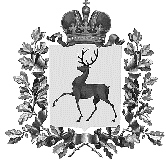 УПРАВЛЕНИЕ ФИНАНСОВАДМИНИСТРАЦИИ ТОНШАЕВСКОГО МУНИЦИПАЛЬНОГО ОКРУГА НИЖЕГОРОДСКОЙ ОБЛАСТИПРИКАЗКФСРКЦСРНаименование КЦСРКВРКОСГУКВСРДоп. ФКНаименование Доп. ФКДоп. ЭКНаименование Доп. ЭКДоп. КРНаименование Доп. КР01026600101000Содержание высшего должностного лица121211487000НЕ УКАЗАНО000НЕ УКАЗАНО000НЕ УКАЗАНО01026600101000Содержание высшего должностного лица121266487000НЕ УКАЗАНО000НЕ УКАЗАНО000НЕ УКАЗАНО01026600101000Содержание высшего должностного лица129213487000НЕ УКАЗАНО000НЕ УКАЗАНО000НЕ УКАЗАНО01036600100190Расходы на обеспечение функций органов местного самоуправления121211330000НЕ УКАЗАНО000НЕ УКАЗАНО000НЕ УКАЗАНО01036600100190Расходы на обеспечение функций органов местного самоуправления121266330000НЕ УКАЗАНО000НЕ УКАЗАНО000НЕ УКАЗАНО01036600100190Расходы на обеспечение функций органов местного самоуправления122212330000НЕ УКАЗАНО000НЕ УКАЗАНО000НЕ УКАЗАНО01036600100190Расходы на обеспечение функций органов местного самоуправления122226330000НЕ УКАЗАНО000НЕ УКАЗАНО000НЕ УКАЗАНО01036600100190Расходы на обеспечение функций органов местного самоуправления123212330000НЕ УКАЗАНО000НЕ УКАЗАНО000НЕ УКАЗАНО01036600100190Расходы на обеспечение функций органов местного самоуправления129213330000НЕ УКАЗАНО000НЕ УКАЗАНО000НЕ УКАЗАНО01036600100190Расходы на обеспечение функций органов местного самоуправления242221330000НЕ УКАЗАНО000НЕ УКАЗАНО000НЕ УКАЗАНО01036600100190Расходы на обеспечение функций органов местного самоуправления242225330000НЕ УКАЗАНО000НЕ УКАЗАНО000НЕ УКАЗАНО01036600100190Расходы на обеспечение функций органов местного самоуправления242226330000НЕ УКАЗАНО000НЕ УКАЗАНО000НЕ УКАЗАНО01036600100190Расходы на обеспечение функций органов местного самоуправления242310330000НЕ УКАЗАНО000НЕ УКАЗАНО000НЕ УКАЗАНО01036600100190Расходы на обеспечение функций органов местного самоуправления242346330000НЕ УКАЗАНО000НЕ УКАЗАНО000НЕ УКАЗАНО01036600100190Расходы на обеспечение функций органов местного самоуправления244221330000НЕ УКАЗАНО000НЕ УКАЗАНО000НЕ УКАЗАНО01036600100190Расходы на обеспечение функций органов местного самоуправления244226330000НЕ УКАЗАНО000НЕ УКАЗАНО000НЕ УКАЗАНО01036600100190Расходы на обеспечение функций органов местного самоуправления244310330000НЕ УКАЗАНО000НЕ УКАЗАНО000НЕ УКАЗАНО01036600100190Расходы на обеспечение функций органов местного самоуправления244346330000НЕ УКАЗАНО000НЕ УКАЗАНО000НЕ УКАЗАНО01036600100190Расходы на обеспечение функций органов местного самоуправления244349330000НЕ УКАЗАНО000НЕ УКАЗАНО000НЕ УКАЗАНО01036600526000Мероприятия по противокоррупционным действиям244226330000НЕ УКАЗАНО000НЕ УКАЗАНО000НЕ УКАЗАНО01041610129850Мероприятия по профилактике терроризма и экстремизма244226487000НЕ УКАЗАНО000НЕ УКАЗАНО000НЕ УКАЗАНО01046600100190Расходы на обеспечение функций органов местного самоуправления121211011000НЕ УКАЗАНО000НЕ УКАЗАНО000НЕ УКАЗАНО01046600100190Расходы на обеспечение функций органов местного самоуправления121211012000НЕ УКАЗАНО000НЕ УКАЗАНО000НЕ УКАЗАНО01046600100190Расходы на обеспечение функций органов местного самоуправления121211014000НЕ УКАЗАНО000НЕ УКАЗАНО000НЕ УКАЗАНО01046600100190Расходы на обеспечение функций органов местного самоуправления121211015000НЕ УКАЗАНО000НЕ УКАЗАНО000НЕ УКАЗАНО01046600100190Расходы на обеспечение функций органов местного самоуправления121211018000НЕ УКАЗАНО000НЕ УКАЗАНО000НЕ УКАЗАНО01046600100190Расходы на обеспечение функций органов местного самоуправления121211019000НЕ УКАЗАНО000НЕ УКАЗАНО000НЕ УКАЗАНО01046600100190Расходы на обеспечение функций органов местного самоуправления121211487000НЕ УКАЗАНО000НЕ УКАЗАНО000НЕ УКАЗАНО01046600100190Расходы на обеспечение функций органов местного самоуправления121211487000НЕ УКАЗАНО000НЕ УКАЗАНО030единовр.пособ01046600100190Расходы на обеспечение функций органов местного самоуправления121266012000НЕ УКАЗАНО000НЕ УКАЗАНО000НЕ УКАЗАНО01046600100190Расходы на обеспечение функций органов местного самоуправления121266019000НЕ УКАЗАНО000НЕ УКАЗАНО000НЕ УКАЗАНО01046600100190Расходы на обеспечение функций органов местного самоуправления121266487000НЕ УКАЗАНО000НЕ УКАЗАНО000НЕ УКАЗАНО01046600100190Расходы на обеспечение функций органов местного самоуправления122212487000НЕ УКАЗАНО000НЕ УКАЗАНО000НЕ УКАЗАНО01046600100190Расходы на обеспечение функций органов местного самоуправления122226011000НЕ УКАЗАНО000НЕ УКАЗАНО000НЕ УКАЗАНО01046600100190Расходы на обеспечение функций органов местного самоуправления122226015000НЕ УКАЗАНО000НЕ УКАЗАНО000НЕ УКАЗАНО01046600100190Расходы на обеспечение функций органов местного самоуправления122226487000НЕ УКАЗАНО000НЕ УКАЗАНО000НЕ УКАЗАНО01046600100190Расходы на обеспечение функций органов местного самоуправления129213011000НЕ УКАЗАНО000НЕ УКАЗАНО000НЕ УКАЗАНО01046600100190Расходы на обеспечение функций органов местного самоуправления129213012000НЕ УКАЗАНО000НЕ УКАЗАНО000НЕ УКАЗАНО01046600100190Расходы на обеспечение функций органов местного самоуправления129213014000НЕ УКАЗАНО000НЕ УКАЗАНО000НЕ УКАЗАНО01046600100190Расходы на обеспечение функций органов местного самоуправления129213015000НЕ УКАЗАНО000НЕ УКАЗАНО000НЕ УКАЗАНО01046600100190Расходы на обеспечение функций органов местного самоуправления129213018000НЕ УКАЗАНО000НЕ УКАЗАНО000НЕ УКАЗАНО01046600100190Расходы на обеспечение функций органов местного самоуправления129213019000НЕ УКАЗАНО000НЕ УКАЗАНО000НЕ УКАЗАНО01046600100190Расходы на обеспечение функций органов местного самоуправления129213487000НЕ УКАЗАНО000НЕ УКАЗАНО000НЕ УКАЗАНО01046600100190Расходы на обеспечение функций органов местного самоуправления242221011000НЕ УКАЗАНО000НЕ УКАЗАНО000НЕ УКАЗАНО01046600100190Расходы на обеспечение функций органов местного самоуправления242221012000НЕ УКАЗАНО000НЕ УКАЗАНО000НЕ УКАЗАНО01046600100190Расходы на обеспечение функций органов местного самоуправления242221014000НЕ УКАЗАНО000НЕ УКАЗАНО000НЕ УКАЗАНО01046600100190Расходы на обеспечение функций органов местного самоуправления242221015000НЕ УКАЗАНО000НЕ УКАЗАНО000НЕ УКАЗАНО01046600100190Расходы на обеспечение функций органов местного самоуправления242221018000НЕ УКАЗАНО000НЕ УКАЗАНО000НЕ УКАЗАНО01046600100190Расходы на обеспечение функций органов местного самоуправления242221019000НЕ УКАЗАНО000НЕ УКАЗАНО000НЕ УКАЗАНО01046600100190Расходы на обеспечение функций органов местного самоуправления242221487000НЕ УКАЗАНО000НЕ УКАЗАНО000НЕ УКАЗАНО01046600100190Расходы на обеспечение функций органов местного самоуправления242225011000НЕ УКАЗАНО008Текущий ремонт оборудования000НЕ УКАЗАНО01046600100190Расходы на обеспечение функций органов местного самоуправления242225012000НЕ УКАЗАНО000НЕ УКАЗАНО000НЕ УКАЗАНО01046600100190Расходы на обеспечение функций органов местного самоуправления242225014000НЕ УКАЗАНО000НЕ УКАЗАНО000НЕ УКАЗАНО01046600100190Расходы на обеспечение функций органов местного самоуправления242225015000НЕ УКАЗАНО000НЕ УКАЗАНО000НЕ УКАЗАНО01046600100190Расходы на обеспечение функций органов местного самоуправления242225018000НЕ УКАЗАНО000НЕ УКАЗАНО000НЕ УКАЗАНО01046600100190Расходы на обеспечение функций органов местного самоуправления242225019000НЕ УКАЗАНО000НЕ УКАЗАНО000НЕ УКАЗАНО01046600100190Расходы на обеспечение функций органов местного самоуправления242225487000НЕ УКАЗАНО000НЕ УКАЗАНО000НЕ УКАЗАНО01046600100190Расходы на обеспечение функций органов местного самоуправления242226011000НЕ УКАЗАНО000НЕ УКАЗАНО000НЕ УКАЗАНО01046600100190Расходы на обеспечение функций органов местного самоуправления242226012000НЕ УКАЗАНО000НЕ УКАЗАНО000НЕ УКАЗАНО01046600100190Расходы на обеспечение функций органов местного самоуправления242226014000НЕ УКАЗАНО000НЕ УКАЗАНО000НЕ УКАЗАНО01046600100190Расходы на обеспечение функций органов местного самоуправления242226015000НЕ УКАЗАНО000НЕ УКАЗАНО000НЕ УКАЗАНО01046600100190Расходы на обеспечение функций органов местного самоуправления242226018000НЕ УКАЗАНО000НЕ УКАЗАНО000НЕ УКАЗАНО01046600100190Расходы на обеспечение функций органов местного самоуправления242226019000НЕ УКАЗАНО000НЕ УКАЗАНО000НЕ УКАЗАНО01046600100190Расходы на обеспечение функций органов местного самоуправления242226487000НЕ УКАЗАНО000НЕ УКАЗАНО000НЕ УКАЗАНО01046600100190Расходы на обеспечение функций органов местного самоуправления242310012000НЕ УКАЗАНО000НЕ УКАЗАНО000НЕ УКАЗАНО01046600100190Расходы на обеспечение функций органов местного самоуправления242310015000НЕ УКАЗАНО000НЕ УКАЗАНО000НЕ УКАЗАНО01046600100190Расходы на обеспечение функций органов местного самоуправления242310018000НЕ УКАЗАНО000НЕ УКАЗАНО000НЕ УКАЗАНО01046600100190Расходы на обеспечение функций органов местного самоуправления242310019000НЕ УКАЗАНО000НЕ УКАЗАНО000НЕ УКАЗАНО01046600100190Расходы на обеспечение функций органов местного самоуправления242310487000НЕ УКАЗАНО000НЕ УКАЗАНО000НЕ УКАЗАНО01046600100190Расходы на обеспечение функций органов местного самоуправления242346011000НЕ УКАЗАНО000НЕ УКАЗАНО000НЕ УКАЗАНО01046600100190Расходы на обеспечение функций органов местного самоуправления242346014000НЕ УКАЗАНО000НЕ УКАЗАНО000НЕ УКАЗАНО01046600100190Расходы на обеспечение функций органов местного самоуправления242346019000НЕ УКАЗАНО000НЕ УКАЗАНО000НЕ УКАЗАНО01046600100190Расходы на обеспечение функций органов местного самоуправления242346487000НЕ УКАЗАНО000НЕ УКАЗАНО000НЕ УКАЗАНО01046600100190Расходы на обеспечение функций органов местного самоуправления244221011000НЕ УКАЗАНО000НЕ УКАЗАНО000НЕ УКАЗАНО01046600100190Расходы на обеспечение функций органов местного самоуправления244221014000НЕ УКАЗАНО000НЕ УКАЗАНО000НЕ УКАЗАНО01046600100190Расходы на обеспечение функций органов местного самоуправления244221015000НЕ УКАЗАНО000НЕ УКАЗАНО000НЕ УКАЗАНО01046600100190Расходы на обеспечение функций органов местного самоуправления244221019000НЕ УКАЗАНО000НЕ УКАЗАНО000НЕ УКАЗАНО01046600100190Расходы на обеспечение функций органов местного самоуправления244221487000НЕ УКАЗАНО000НЕ УКАЗАНО000НЕ УКАЗАНО01046600100190Расходы на обеспечение функций органов местного самоуправления244226011000НЕ УКАЗАНО000НЕ УКАЗАНО000НЕ УКАЗАНО01046600100190Расходы на обеспечение функций органов местного самоуправления244226012000НЕ УКАЗАНО000НЕ УКАЗАНО000НЕ УКАЗАНО01046600100190Расходы на обеспечение функций органов местного самоуправления244226014000НЕ УКАЗАНО000НЕ УКАЗАНО000НЕ УКАЗАНО01046600100190Расходы на обеспечение функций органов местного самоуправления244226015000НЕ УКАЗАНО000НЕ УКАЗАНО000НЕ УКАЗАНО01046600100190Расходы на обеспечение функций органов местного самоуправления244226018000НЕ УКАЗАНО000НЕ УКАЗАНО000НЕ УКАЗАНО01046600100190Расходы на обеспечение функций органов местного самоуправления244226019000НЕ УКАЗАНО000НЕ УКАЗАНО000НЕ УКАЗАНО01046600100190Расходы на обеспечение функций органов местного самоуправления244226487000НЕ УКАЗАНО000НЕ УКАЗАНО000НЕ УКАЗАНО01046600100190Расходы на обеспечение функций органов местного самоуправления244310487000НЕ УКАЗАНО000НЕ УКАЗАНО000НЕ УКАЗАНО01046600100190Расходы на обеспечение функций органов местного самоуправления244346011000НЕ УКАЗАНО000НЕ УКАЗАНО000НЕ УКАЗАНО01046600100190Расходы на обеспечение функций органов местного самоуправления244346012000НЕ УКАЗАНО000НЕ УКАЗАНО000НЕ УКАЗАНО01046600100190Расходы на обеспечение функций органов местного самоуправления244346014000НЕ УКАЗАНО000НЕ УКАЗАНО000НЕ УКАЗАНО01046600100190Расходы на обеспечение функций органов местного самоуправления244346015000НЕ УКАЗАНО000НЕ УКАЗАНО000НЕ УКАЗАНО01046600100190Расходы на обеспечение функций органов местного самоуправления244346018000НЕ УКАЗАНО000НЕ УКАЗАНО000НЕ УКАЗАНО01046600100190Расходы на обеспечение функций органов местного самоуправления244346019000НЕ УКАЗАНО000НЕ УКАЗАНО000НЕ УКАЗАНО01046600100190Расходы на обеспечение функций органов местного самоуправления244346487000НЕ УКАЗАНО000НЕ УКАЗАНО000НЕ УКАЗАНО01046600100190Расходы на обеспечение функций органов местного самоуправления244349487000НЕ УКАЗАНО000НЕ УКАЗАНО000НЕ УКАЗАНО01046600100190Расходы на обеспечение функций органов местного самоуправления853292011000НЕ УКАЗАНО000НЕ УКАЗАНО000НЕ УКАЗАНО01046600100190Расходы на обеспечение функций органов местного самоуправления853292019000НЕ УКАЗАНО000НЕ УКАЗАНО000НЕ УКАЗАНО01046600173040Субвенция на КДН121211074000НЕ УКАЗАНО000НЕ УКАЗАНО000НЕ УКАЗАНО01046600173040Субвенция на КДН121266074000НЕ УКАЗАНО000НЕ УКАЗАНО000НЕ УКАЗАНО01046600173040Субвенция на КДН122212074000НЕ УКАЗАНО000НЕ УКАЗАНО000НЕ УКАЗАНО01046600173040Субвенция на КДН122226074000НЕ УКАЗАНО000НЕ УКАЗАНО000НЕ УКАЗАНО01046600173040Субвенция на КДН129213074000НЕ УКАЗАНО000НЕ УКАЗАНО000НЕ УКАЗАНО01046600173040Субвенция на КДН242221074000НЕ УКАЗАНО000НЕ УКАЗАНО000НЕ УКАЗАНО01046600173040Субвенция на КДН242346074000НЕ УКАЗАНО000НЕ УКАЗАНО000НЕ УКАЗАНО01046600173040Субвенция на КДН244221074000НЕ УКАЗАНО000НЕ УКАЗАНО000НЕ УКАЗАНО01046600173040Субвенция на КДН244310074000НЕ УКАЗАНО000НЕ УКАЗАНО000НЕ УКАЗАНО01046600173040Субвенция на КДН244346074000НЕ УКАЗАНО000НЕ УКАЗАНО000НЕ УКАЗАНО01046600173060субвенция по опеке совершеннолетних граждан за счет средств областного бюджета121211487000НЕ УКАЗАНО000НЕ УКАЗАНО000НЕ УКАЗАНО01046600173060субвенция по опеке совершеннолетних граждан за счет средств областного бюджета121266487000НЕ УКАЗАНО000НЕ УКАЗАНО000НЕ УКАЗАНО01046600173060субвенция по опеке совершеннолетних граждан за счет средств областного бюджета129213487000НЕ УКАЗАНО000НЕ УКАЗАНО000НЕ УКАЗАНО01046600173060субвенция по опеке совершеннолетних граждан за счет средств областного бюджета242225487000НЕ УКАЗАНО000НЕ УКАЗАНО000НЕ УКАЗАНО01046600173060субвенция по опеке совершеннолетних граждан за счет средств областного бюджета242346487000НЕ УКАЗАНО000НЕ УКАЗАНО000НЕ УКАЗАНО01046600173060субвенция по опеке совершеннолетних граждан за счет средств областного бюджета244221487000НЕ УКАЗАНО000НЕ УКАЗАНО000НЕ УКАЗАНО01046600173060субвенция по опеке совершеннолетних граждан за счет средств областного бюджета244310487000НЕ УКАЗАНО000НЕ УКАЗАНО000НЕ УКАЗАНО01046600173060субвенция по опеке совершеннолетних граждан за счет средств областного бюджета244346487000НЕ УКАЗАНО000НЕ УКАЗАНО000НЕ УКАЗАНО01046600526000Мероприятия по противокоррупционным действиям244226487000НЕ УКАЗАНО000НЕ УКАЗАНО000НЕ УКАЗАНО01056600551200Субвенции на реализацию переданных исполнительно-распорядительным органам муниципальных образований Нижегородской области государственных полномочий по составлению (изменению, дополнению) списков кандидатов в присяжные заседатели федеральных судов общей юрисдикции в Российской Федерации244221487000НЕ УКАЗАНО000НЕ УКАЗАНО000НЕ УКАЗАНО01056600551200Субвенции на реализацию переданных исполнительно-распорядительным органам муниципальных образований Нижегородской области государственных полномочий по составлению (изменению, дополнению) списков кандидатов в присяжные заседатели федеральных судов общей юрисдикции в Российской Федерации244226487000НЕ УКАЗАНО000НЕ УКАЗАНО000НЕ УКАЗАНО01056600551200Субвенции на реализацию переданных исполнительно-распорядительным органам муниципальных образований Нижегородской области государственных полномочий по составлению (изменению, дополнению) списков кандидатов в присяжные заседатели федеральных судов общей юрисдикции в Российской Федерации244346487000НЕ УКАЗАНО000НЕ УКАЗАНО000НЕ УКАЗАНО01060630126000Прочие выплаты по обязательствам242226001000НЕ УКАЗАНО000НЕ УКАЗАНО000НЕ УКАЗАНО01060640100190Расходы на обеспечение функций органов местного самоуправления121211001000НЕ УКАЗАНО000НЕ УКАЗАНО000НЕ УКАЗАНО01060640100190Расходы на обеспечение функций органов местного самоуправления121266001000НЕ УКАЗАНО000НЕ УКАЗАНО000НЕ УКАЗАНО01060640100190Расходы на обеспечение функций органов местного самоуправления122212001000НЕ УКАЗАНО000НЕ УКАЗАНО000НЕ УКАЗАНО01060640100190Расходы на обеспечение функций органов местного самоуправления129213001000НЕ УКАЗАНО000НЕ УКАЗАНО000НЕ УКАЗАНО01060640100190Расходы на обеспечение функций органов местного самоуправления242221001000НЕ УКАЗАНО000НЕ УКАЗАНО000НЕ УКАЗАНО01060640100190Расходы на обеспечение функций органов местного самоуправления242225001000НЕ УКАЗАНО000НЕ УКАЗАНО000НЕ УКАЗАНО01060640100190Расходы на обеспечение функций органов местного самоуправления242310001000НЕ УКАЗАНО000НЕ УКАЗАНО000НЕ УКАЗАНО01060640100190Расходы на обеспечение функций органов местного самоуправления242346001000НЕ УКАЗАНО000НЕ УКАЗАНО000НЕ УКАЗАНО01060640100190Расходы на обеспечение функций органов местного самоуправления244221001000НЕ УКАЗАНО000НЕ УКАЗАНО000НЕ УКАЗАНО01060640100190Расходы на обеспечение функций органов местного самоуправления244223001000НЕ УКАЗАНО003Прочие расходы по ст.223(кроме расходов на электроэнергию и теплоэнергию)000НЕ УКАЗАНО01060640100190Расходы на обеспечение функций органов местного самоуправления244225001000НЕ УКАЗАНО008Текущий ремонт оборудования000НЕ УКАЗАНО01060640100190Расходы на обеспечение функций органов местного самоуправления244226001000НЕ УКАЗАНО000НЕ УКАЗАНО000НЕ УКАЗАНО01060640100190Расходы на обеспечение функций органов местного самоуправления244227001000НЕ УКАЗАНО000НЕ УКАЗАНО000НЕ УКАЗАНО01060640100190Расходы на обеспечение функций органов местного самоуправления244343001000НЕ УКАЗАНО000НЕ УКАЗАНО000НЕ УКАЗАНО01060640100190Расходы на обеспечение функций органов местного самоуправления244346001000НЕ УКАЗАНО000НЕ УКАЗАНО000НЕ УКАЗАНО01060640100190Расходы на обеспечение функций органов местного самоуправления244349001000НЕ УКАЗАНО000НЕ УКАЗАНО000НЕ УКАЗАНО01060640100190Расходы на обеспечение функций органов местного самоуправления247223001000НЕ УКАЗАНО002теплоэнергия000НЕ УКАЗАНО01060640100190Расходы на обеспечение функций органов местного самоуправления321263001000НЕ УКАЗАНО000НЕ УКАЗАНО000НЕ УКАЗАНО01060640100190Расходы на обеспечение функций органов местного самоуправления853291001000НЕ УКАЗАНО000НЕ УКАЗАНО000НЕ УКАЗАНО01116600505000Резервный фонд администрации Тоншаевского муниципального округа870297001000НЕ УКАЗАНО000НЕ УКАЗАНО000НЕ УКАЗАНО01130510129010Мероприятия в рамках подпрограммы " Управление муниципальным имуществом"244226366000НЕ УКАЗАНО000НЕ УКАЗАНО000НЕ УКАЗАНО01130520100190Расходы на обеспечение функций органов местного самоуправления.121211366000НЕ УКАЗАНО000НЕ УКАЗАНО000НЕ УКАЗАНО01130520100190Расходы на обеспечение функций органов местного самоуправления.122226366000НЕ УКАЗАНО000НЕ УКАЗАНО000НЕ УКАЗАНО01130520100190Расходы на обеспечение функций органов местного самоуправления.129213366000НЕ УКАЗАНО000НЕ УКАЗАНО000НЕ УКАЗАНО01130520100190Расходы на обеспечение функций органов местного самоуправления.242221366000НЕ УКАЗАНО000НЕ УКАЗАНО000НЕ УКАЗАНО01130520100190Расходы на обеспечение функций органов местного самоуправления.242225366000НЕ УКАЗАНО000НЕ УКАЗАНО000НЕ УКАЗАНО01130520100190Расходы на обеспечение функций органов местного самоуправления.242226366000НЕ УКАЗАНО000НЕ УКАЗАНО000НЕ УКАЗАНО01130520100190Расходы на обеспечение функций органов местного самоуправления.242310366000НЕ УКАЗАНО000НЕ УКАЗАНО000НЕ УКАЗАНО01130520100190Расходы на обеспечение функций органов местного самоуправления.242346366000НЕ УКАЗАНО000НЕ УКАЗАНО000НЕ УКАЗАНО01130520100190Расходы на обеспечение функций органов местного самоуправления.244221366000НЕ УКАЗАНО000НЕ УКАЗАНО000НЕ УКАЗАНО01130520100190Расходы на обеспечение функций органов местного самоуправления.244223366000НЕ УКАЗАНО000НЕ УКАЗАНО000НЕ УКАЗАНО01130520100190Расходы на обеспечение функций органов местного самоуправления.244226366000НЕ УКАЗАНО000НЕ УКАЗАНО000НЕ УКАЗАНО01130520100190Расходы на обеспечение функций органов местного самоуправления.244310366000НЕ УКАЗАНО000НЕ УКАЗАНО000НЕ УКАЗАНО01130520100190Расходы на обеспечение функций органов местного самоуправления.244346366000НЕ УКАЗАНО000НЕ УКАЗАНО000НЕ УКАЗАНО01130530100190Расходы на обеспечение функций органов местного самоуправления121211366000НЕ УКАЗАНО000НЕ УКАЗАНО000НЕ УКАЗАНО01130530100190Расходы на обеспечение функций органов местного самоуправления129213366000НЕ УКАЗАНО000НЕ УКАЗАНО000НЕ УКАЗАНО01130610125130Сопровождение программы АЦК242226001000НЕ УКАЗАНО000НЕ УКАЗАНО000НЕ УКАЗАНО01131920100190Расходы на обеспечение функций органов местного самоуправления121211366000НЕ УКАЗАНО000НЕ УКАЗАНО000НЕ УКАЗАНО01131920100190Расходы на обеспечение функций органов местного самоуправления129213366000НЕ УКАЗАНО000НЕ УКАЗАНО000НЕ УКАЗАНО01136600200590Расходы на обеспечение деятельности административно-хозяйственных отделов, отделов и иных структурных подразделений121211011000НЕ УКАЗАНО000НЕ УКАЗАНО000НЕ УКАЗАНО01136600200590Расходы на обеспечение деятельности административно-хозяйственных отделов, отделов и иных структурных подразделений121211012000НЕ УКАЗАНО000НЕ УКАЗАНО000НЕ УКАЗАНО01136600200590Расходы на обеспечение деятельности административно-хозяйственных отделов, отделов и иных структурных подразделений121211014000НЕ УКАЗАНО000НЕ УКАЗАНО000НЕ УКАЗАНО01136600200590Расходы на обеспечение деятельности административно-хозяйственных отделов, отделов и иных структурных подразделений121211015000НЕ УКАЗАНО000НЕ УКАЗАНО000НЕ УКАЗАНО01136600200590Расходы на обеспечение деятельности административно-хозяйственных отделов, отделов и иных структурных подразделений121211018000НЕ УКАЗАНО000НЕ УКАЗАНО000НЕ УКАЗАНО01136600200590Расходы на обеспечение деятельности административно-хозяйственных отделов, отделов и иных структурных подразделений121211019000НЕ УКАЗАНО000НЕ УКАЗАНО000НЕ УКАЗАНО01136600200590Расходы на обеспечение деятельности административно-хозяйственных отделов, отделов и иных структурных подразделений121211487000НЕ УКАЗАНО000НЕ УКАЗАНО000НЕ УКАЗАНО01136600200590Расходы на обеспечение деятельности административно-хозяйственных отделов, отделов и иных структурных подразделений121266014000НЕ УКАЗАНО000НЕ УКАЗАНО000НЕ УКАЗАНО01136600200590Расходы на обеспечение деятельности административно-хозяйственных отделов, отделов и иных структурных подразделений121266487000НЕ УКАЗАНО000НЕ УКАЗАНО000НЕ УКАЗАНО01136600200590Расходы на обеспечение деятельности административно-хозяйственных отделов, отделов и иных структурных подразделений122212487000НЕ УКАЗАНО000НЕ УКАЗАНО000НЕ УКАЗАНО01136600200590Расходы на обеспечение деятельности административно-хозяйственных отделов, отделов и иных структурных подразделений122226487000НЕ УКАЗАНО000НЕ УКАЗАНО000НЕ УКАЗАНО01136600200590Расходы на обеспечение деятельности административно-хозяйственных отделов, отделов и иных структурных подразделений129213011000НЕ УКАЗАНО000НЕ УКАЗАНО000НЕ УКАЗАНО01136600200590Расходы на обеспечение деятельности административно-хозяйственных отделов, отделов и иных структурных подразделений129213012000НЕ УКАЗАНО000НЕ УКАЗАНО000НЕ УКАЗАНО01136600200590Расходы на обеспечение деятельности административно-хозяйственных отделов, отделов и иных структурных подразделений129213014000НЕ УКАЗАНО000НЕ УКАЗАНО000НЕ УКАЗАНО01136600200590Расходы на обеспечение деятельности административно-хозяйственных отделов, отделов и иных структурных подразделений129213015000НЕ УКАЗАНО000НЕ УКАЗАНО000НЕ УКАЗАНО01136600200590Расходы на обеспечение деятельности административно-хозяйственных отделов, отделов и иных структурных подразделений129213018000НЕ УКАЗАНО000НЕ УКАЗАНО000НЕ УКАЗАНО01136600200590Расходы на обеспечение деятельности административно-хозяйственных отделов, отделов и иных структурных подразделений129213019000НЕ УКАЗАНО000НЕ УКАЗАНО000НЕ УКАЗАНО01136600200590Расходы на обеспечение деятельности административно-хозяйственных отделов, отделов и иных структурных подразделений129213487000НЕ УКАЗАНО000НЕ УКАЗАНО000НЕ УКАЗАНО01136600200590Расходы на обеспечение деятельности административно-хозяйственных отделов, отделов и иных структурных подразделений242221011000НЕ УКАЗАНО000НЕ УКАЗАНО000НЕ УКАЗАНО01136600200590Расходы на обеспечение деятельности административно-хозяйственных отделов, отделов и иных структурных подразделений242221012000НЕ УКАЗАНО000НЕ УКАЗАНО000НЕ УКАЗАНО01136600200590Расходы на обеспечение деятельности административно-хозяйственных отделов, отделов и иных структурных подразделений242225011000НЕ УКАЗАНО008Текущий ремонт оборудования000НЕ УКАЗАНО01136600200590Расходы на обеспечение деятельности административно-хозяйственных отделов, отделов и иных структурных подразделений244221012000НЕ УКАЗАНО000НЕ УКАЗАНО000НЕ УКАЗАНО01136600200590Расходы на обеспечение деятельности административно-хозяйственных отделов, отделов и иных структурных подразделений244223012000НЕ УКАЗАНО003Прочие расходы по ст.223(кроме расходов на электроэнергию и теплоэнергию)000НЕ УКАЗАНО01136600200590Расходы на обеспечение деятельности административно-хозяйственных отделов, отделов и иных структурных подразделений244223014000НЕ УКАЗАНО002теплоэнергия000НЕ УКАЗАНО01136600200590Расходы на обеспечение деятельности административно-хозяйственных отделов, отделов и иных структурных подразделений244223018000НЕ УКАЗАНО003Прочие расходы по ст.223(кроме расходов на электроэнергию и теплоэнергию)000НЕ УКАЗАНО01136600200590Расходы на обеспечение деятельности административно-хозяйственных отделов, отделов и иных структурных подразделений244223019000НЕ УКАЗАНО003Прочие расходы по ст.223(кроме расходов на электроэнергию и теплоэнергию)000НЕ УКАЗАНО01136600200590Расходы на обеспечение деятельности административно-хозяйственных отделов, отделов и иных структурных подразделений244223487000НЕ УКАЗАНО002теплоэнергия000НЕ УКАЗАНО01136600200590Расходы на обеспечение деятельности административно-хозяйственных отделов, отделов и иных структурных подразделений244223487000НЕ УКАЗАНО003Прочие расходы по ст.223(кроме расходов на электроэнергию и теплоэнергию)000НЕ УКАЗАНО01136600200590Расходы на обеспечение деятельности административно-хозяйственных отделов, отделов и иных структурных подразделений244225011000НЕ УКАЗАНО000НЕ УКАЗАНО000НЕ УКАЗАНО01136600200590Расходы на обеспечение деятельности административно-хозяйственных отделов, отделов и иных структурных подразделений244225014000НЕ УКАЗАНО000НЕ УКАЗАНО000НЕ УКАЗАНО01136600200590Расходы на обеспечение деятельности административно-хозяйственных отделов, отделов и иных структурных подразделений244225019000НЕ УКАЗАНО000НЕ УКАЗАНО000НЕ УКАЗАНО01136600200590Расходы на обеспечение деятельности административно-хозяйственных отделов, отделов и иных структурных подразделений244225487000НЕ УКАЗАНО000НЕ УКАЗАНО000НЕ УКАЗАНО01136600200590Расходы на обеспечение деятельности административно-хозяйственных отделов, отделов и иных структурных подразделений244226012000НЕ УКАЗАНО000НЕ УКАЗАНО000НЕ УКАЗАНО01136600200590Расходы на обеспечение деятельности административно-хозяйственных отделов, отделов и иных структурных подразделений244226014000НЕ УКАЗАНО000НЕ УКАЗАНО000НЕ УКАЗАНО01136600200590Расходы на обеспечение деятельности административно-хозяйственных отделов, отделов и иных структурных подразделений244226015000НЕ УКАЗАНО000НЕ УКАЗАНО000НЕ УКАЗАНО01136600200590Расходы на обеспечение деятельности административно-хозяйственных отделов, отделов и иных структурных подразделений244226018000НЕ УКАЗАНО000НЕ УКАЗАНО000НЕ УКАЗАНО01136600200590Расходы на обеспечение деятельности административно-хозяйственных отделов, отделов и иных структурных подразделений244226019000НЕ УКАЗАНО000НЕ УКАЗАНО000НЕ УКАЗАНО01136600200590Расходы на обеспечение деятельности административно-хозяйственных отделов, отделов и иных структурных подразделений244226487000НЕ УКАЗАНО000НЕ УКАЗАНО000НЕ УКАЗАНО01136600200590Расходы на обеспечение деятельности административно-хозяйственных отделов, отделов и иных структурных подразделений244227012000НЕ УКАЗАНО000НЕ УКАЗАНО000НЕ УКАЗАНО01136600200590Расходы на обеспечение деятельности административно-хозяйственных отделов, отделов и иных структурных подразделений244227014000НЕ УКАЗАНО000НЕ УКАЗАНО000НЕ УКАЗАНО01136600200590Расходы на обеспечение деятельности административно-хозяйственных отделов, отделов и иных структурных подразделений244227015000НЕ УКАЗАНО000НЕ УКАЗАНО000НЕ УКАЗАНО01136600200590Расходы на обеспечение деятельности административно-хозяйственных отделов, отделов и иных структурных подразделений244227018000НЕ УКАЗАНО000НЕ УКАЗАНО000НЕ УКАЗАНО01136600200590Расходы на обеспечение деятельности административно-хозяйственных отделов, отделов и иных структурных подразделений244227019000НЕ УКАЗАНО000НЕ УКАЗАНО000НЕ УКАЗАНО01136600200590Расходы на обеспечение деятельности административно-хозяйственных отделов, отделов и иных структурных подразделений244227487000НЕ УКАЗАНО000НЕ УКАЗАНО000НЕ УКАЗАНО01136600200590Расходы на обеспечение деятельности административно-хозяйственных отделов, отделов и иных структурных подразделений244310011000НЕ УКАЗАНО000НЕ УКАЗАНО000НЕ УКАЗАНО01136600200590Расходы на обеспечение деятельности административно-хозяйственных отделов, отделов и иных структурных подразделений244310015000НЕ УКАЗАНО000НЕ УКАЗАНО000НЕ УКАЗАНО01136600200590Расходы на обеспечение деятельности административно-хозяйственных отделов, отделов и иных структурных подразделений244310019000НЕ УКАЗАНО000НЕ УКАЗАНО000НЕ УКАЗАНО01136600200590Расходы на обеспечение деятельности административно-хозяйственных отделов, отделов и иных структурных подразделений244310487000НЕ УКАЗАНО000НЕ УКАЗАНО000НЕ УКАЗАНО01136600200590Расходы на обеспечение деятельности административно-хозяйственных отделов, отделов и иных структурных подразделений244343011000НЕ УКАЗАНО000НЕ УКАЗАНО000НЕ УКАЗАНО01136600200590Расходы на обеспечение деятельности административно-хозяйственных отделов, отделов и иных структурных подразделений244343012000НЕ УКАЗАНО000НЕ УКАЗАНО000НЕ УКАЗАНО01136600200590Расходы на обеспечение деятельности административно-хозяйственных отделов, отделов и иных структурных подразделений244343014000НЕ УКАЗАНО000НЕ УКАЗАНО000НЕ УКАЗАНО01136600200590Расходы на обеспечение деятельности административно-хозяйственных отделов, отделов и иных структурных подразделений244343015000НЕ УКАЗАНО000НЕ УКАЗАНО000НЕ УКАЗАНО01136600200590Расходы на обеспечение деятельности административно-хозяйственных отделов, отделов и иных структурных подразделений244343018000НЕ УКАЗАНО000НЕ УКАЗАНО000НЕ УКАЗАНО01136600200590Расходы на обеспечение деятельности административно-хозяйственных отделов, отделов и иных структурных подразделений244343019000НЕ УКАЗАНО000НЕ УКАЗАНО000НЕ УКАЗАНО01136600200590Расходы на обеспечение деятельности административно-хозяйственных отделов, отделов и иных структурных подразделений244343487000НЕ УКАЗАНО000НЕ УКАЗАНО000НЕ УКАЗАНО01136600200590Расходы на обеспечение деятельности административно-хозяйственных отделов, отделов и иных структурных подразделений244344011000НЕ УКАЗАНО000НЕ УКАЗАНО000НЕ УКАЗАНО01136600200590Расходы на обеспечение деятельности административно-хозяйственных отделов, отделов и иных структурных подразделений244344015000НЕ УКАЗАНО000НЕ УКАЗАНО000НЕ УКАЗАНО01136600200590Расходы на обеспечение деятельности административно-хозяйственных отделов, отделов и иных структурных подразделений244344019000НЕ УКАЗАНО000НЕ УКАЗАНО000НЕ УКАЗАНО01136600200590Расходы на обеспечение деятельности административно-хозяйственных отделов, отделов и иных структурных подразделений244344487000НЕ УКАЗАНО000НЕ УКАЗАНО000НЕ УКАЗАНО01136600200590Расходы на обеспечение деятельности административно-хозяйственных отделов, отделов и иных структурных подразделений244345019000НЕ УКАЗАНО000НЕ УКАЗАНО000НЕ УКАЗАНО01136600200590Расходы на обеспечение деятельности административно-хозяйственных отделов, отделов и иных структурных подразделений244346011000НЕ УКАЗАНО000НЕ УКАЗАНО000НЕ УКАЗАНО01136600200590Расходы на обеспечение деятельности административно-хозяйственных отделов, отделов и иных структурных подразделений244346012000НЕ УКАЗАНО000НЕ УКАЗАНО000НЕ УКАЗАНО01136600200590Расходы на обеспечение деятельности административно-хозяйственных отделов, отделов и иных структурных подразделений244346014000НЕ УКАЗАНО000НЕ УКАЗАНО000НЕ УКАЗАНО01136600200590Расходы на обеспечение деятельности административно-хозяйственных отделов, отделов и иных структурных подразделений244346015000НЕ УКАЗАНО000НЕ УКАЗАНО000НЕ УКАЗАНО01136600200590Расходы на обеспечение деятельности административно-хозяйственных отделов, отделов и иных структурных подразделений244346018000НЕ УКАЗАНО000НЕ УКАЗАНО000НЕ УКАЗАНО01136600200590Расходы на обеспечение деятельности административно-хозяйственных отделов, отделов и иных структурных подразделений244346019000НЕ УКАЗАНО000НЕ УКАЗАНО000НЕ УКАЗАНО01136600200590Расходы на обеспечение деятельности административно-хозяйственных отделов, отделов и иных структурных подразделений244346487000НЕ УКАЗАНО000НЕ УКАЗАНО000НЕ УКАЗАНО01136600200590Расходы на обеспечение деятельности административно-хозяйственных отделов, отделов и иных структурных подразделений247223011000НЕ УКАЗАНО001Электроэнергия000НЕ УКАЗАНО01136600200590Расходы на обеспечение деятельности административно-хозяйственных отделов, отделов и иных структурных подразделений247223012000НЕ УКАЗАНО002теплоэнергия000НЕ УКАЗАНО01136600200590Расходы на обеспечение деятельности административно-хозяйственных отделов, отделов и иных структурных подразделений247223014000НЕ УКАЗАНО001Электроэнергия000НЕ УКАЗАНО01136600200590Расходы на обеспечение деятельности административно-хозяйственных отделов, отделов и иных структурных подразделений247223015000НЕ УКАЗАНО001Электроэнергия000НЕ УКАЗАНО01136600200590Расходы на обеспечение деятельности административно-хозяйственных отделов, отделов и иных структурных подразделений247223015000НЕ УКАЗАНО002теплоэнергия000НЕ УКАЗАНО01136600200590Расходы на обеспечение деятельности административно-хозяйственных отделов, отделов и иных структурных подразделений247223018000НЕ УКАЗАНО001Электроэнергия000НЕ УКАЗАНО01136600200590Расходы на обеспечение деятельности административно-хозяйственных отделов, отделов и иных структурных подразделений247223018000НЕ УКАЗАНО002теплоэнергия000НЕ УКАЗАНО01136600200590Расходы на обеспечение деятельности административно-хозяйственных отделов, отделов и иных структурных подразделений247223019000НЕ УКАЗАНО001Электроэнергия000НЕ УКАЗАНО01136600200590Расходы на обеспечение деятельности административно-хозяйственных отделов, отделов и иных структурных подразделений247223487000НЕ УКАЗАНО001Электроэнергия000НЕ УКАЗАНО01136600200590Расходы на обеспечение деятельности административно-хозяйственных отделов, отделов и иных структурных подразделений247223487000НЕ УКАЗАНО002теплоэнергия000НЕ УКАЗАНО01136600200590Расходы на обеспечение деятельности административно-хозяйственных отделов, отделов и иных структурных подразделений852291012000НЕ УКАЗАНО000НЕ УКАЗАНО000НЕ УКАЗАНО01136600200590Расходы на обеспечение деятельности административно-хозяйственных отделов, отделов и иных структурных подразделений853291011000НЕ УКАЗАНО000НЕ УКАЗАНО000НЕ УКАЗАНО01136600200590Расходы на обеспечение деятельности административно-хозяйственных отделов, отделов и иных структурных подразделений853291014000НЕ УКАЗАНО000НЕ УКАЗАНО000НЕ УКАЗАНО01136600200590Расходы на обеспечение деятельности административно-хозяйственных отделов, отделов и иных структурных подразделений853291015000НЕ УКАЗАНО000НЕ УКАЗАНО000НЕ УКАЗАНО01136600200590Расходы на обеспечение деятельности административно-хозяйственных отделов, отделов и иных структурных подразделений853291018000НЕ УКАЗАНО000НЕ УКАЗАНО000НЕ УКАЗАНО01136600200590Расходы на обеспечение деятельности административно-хозяйственных отделов, отделов и иных структурных подразделений853291019000НЕ УКАЗАНО000НЕ УКАЗАНО000НЕ УКАЗАНО01136600200590Расходы на обеспечение деятельности административно-хозяйственных отделов, отделов и иных структурных подразделений853292014000НЕ УКАЗАНО000НЕ УКАЗАНО000НЕ УКАЗАНО01136600200590Расходы на обеспечение деятельности административно-хозяйственных отделов, отделов и иных структурных подразделений853292015000НЕ УКАЗАНО000НЕ УКАЗАНО000НЕ УКАЗАНО01136600200590Расходы на обеспечение деятельности административно-хозяйственных отделов, отделов и иных структурных подразделений853292019000НЕ УКАЗАНО000НЕ УКАЗАНО000НЕ УКАЗАНО01136600200590Расходы на обеспечение деятельности административно-хозяйственных отделов, отделов и иных структурных подразделений853292487000НЕ УКАЗАНО000НЕ УКАЗАНО000НЕ УКАЗАНО01136600200590Расходы на обеспечение деятельности административно-хозяйственных отделов, отделов и иных структурных подразделений853293019000НЕ УКАЗАНО000НЕ УКАЗАНО000НЕ УКАЗАНО01136600200590Расходы на обеспечение деятельности административно-хозяйственных отделов, отделов и иных структурных подразделений853295018000НЕ УКАЗАНО000НЕ УКАЗАНО000НЕ УКАЗАНО01136600200590Расходы на обеспечение деятельности административно-хозяйственных отделов, отделов и иных структурных подразделений853295019000НЕ УКАЗАНО000НЕ УКАЗАНО000НЕ УКАЗАНО01136600200590Расходы на обеспечение деятельности административно-хозяйственных отделов, отделов и иных структурных подразделений853295487000НЕ УКАЗАНО000НЕ УКАЗАНО000НЕ УКАЗАНО01136600245210Муниципальное казенное учреждение "Центр бухгалтерского обслуживания" Тоншаевского муниципального округа нижегородской области111211487000НЕ УКАЗАНО000НЕ УКАЗАНО000НЕ УКАЗАНО01136600245210Муниципальное казенное учреждение "Центр бухгалтерского обслуживания" Тоншаевского муниципального округа нижегородской области111266487000НЕ УКАЗАНО000НЕ УКАЗАНО000НЕ УКАЗАНО01136600245210Муниципальное казенное учреждение "Центр бухгалтерского обслуживания" Тоншаевского муниципального округа нижегородской области112226487000НЕ УКАЗАНО000НЕ УКАЗАНО000НЕ УКАЗАНО01136600245210Муниципальное казенное учреждение "Центр бухгалтерского обслуживания" Тоншаевского муниципального округа нижегородской области119213487000НЕ УКАЗАНО000НЕ УКАЗАНО000НЕ УКАЗАНО01136600245210Муниципальное казенное учреждение "Центр бухгалтерского обслуживания" Тоншаевского муниципального округа нижегородской области242221487000НЕ УКАЗАНО000НЕ УКАЗАНО000НЕ УКАЗАНО01136600245210Муниципальное казенное учреждение "Центр бухгалтерского обслуживания" Тоншаевского муниципального округа нижегородской области242225487000НЕ УКАЗАНО000НЕ УКАЗАНО000НЕ УКАЗАНО01136600245210Муниципальное казенное учреждение "Центр бухгалтерского обслуживания" Тоншаевского муниципального округа нижегородской области242226487000НЕ УКАЗАНО000НЕ УКАЗАНО000НЕ УКАЗАНО01136600245210Муниципальное казенное учреждение "Центр бухгалтерского обслуживания" Тоншаевского муниципального округа нижегородской области242310487000НЕ УКАЗАНО000НЕ УКАЗАНО000НЕ УКАЗАНО01136600245210Муниципальное казенное учреждение "Центр бухгалтерского обслуживания" Тоншаевского муниципального округа нижегородской области244221487000НЕ УКАЗАНО000НЕ УКАЗАНО000НЕ УКАЗАНО01136600245210Муниципальное казенное учреждение "Центр бухгалтерского обслуживания" Тоншаевского муниципального округа нижегородской области244223487000НЕ УКАЗАНО000НЕ УКАЗАНО000НЕ УКАЗАНО01136600245210Муниципальное казенное учреждение "Центр бухгалтерского обслуживания" Тоншаевского муниципального округа нижегородской области244226487000НЕ УКАЗАНО000НЕ УКАЗАНО000НЕ УКАЗАНО01136600245210Муниципальное казенное учреждение "Центр бухгалтерского обслуживания" Тоншаевского муниципального округа нижегородской области244310487000НЕ УКАЗАНО000НЕ УКАЗАНО000НЕ УКАЗАНО01136600245210Муниципальное казенное учреждение "Центр бухгалтерского обслуживания" Тоншаевского муниципального округа нижегородской области244346487000НЕ УКАЗАНО000НЕ УКАЗАНО000НЕ УКАЗАНО01136600505000Резервный фонд администрации Тоншаевского муниципального округа244310366000НЕ УКАЗАНО000НЕ УКАЗАНО000НЕ УКАЗАНО01136600520700Субсидии на возмещение затрат МУП Рынок811244487000НЕ УКАЗАНО000НЕ УКАЗАНО000НЕ УКАЗАНО01136600525020Прочие выплаты по обязательствам853297487000НЕ УКАЗАНО000НЕ УКАЗАНО000НЕ УКАЗАНО0113660С100590Предупреждение распространения, профилактика, диагностика и лечение от новой коронавирусной инфекции.244346487000НЕ УКАЗАНО000НЕ УКАЗАНО000НЕ УКАЗАНО02036600351180Субвенции на осуществление государственных полномочий Российской Федерации по первичному воинскому учету на территориях, где отсутствуют военные комиссариаты.121211012000НЕ УКАЗАНО000НЕ УКАЗАНО000НЕ УКАЗАНО02036600351180Субвенции на осуществление государственных полномочий Российской Федерации по первичному воинскому учету на территориях, где отсутствуют военные комиссариаты.129213012000НЕ УКАЗАНО000НЕ УКАЗАНО000НЕ УКАЗАНО02036600351180Субвенции на осуществление государственных полномочий Российской Федерации по первичному воинскому учету на территориях, где отсутствуют военные комиссариаты.242221012000НЕ УКАЗАНО000НЕ УКАЗАНО000НЕ УКАЗАНО02036600351180Субвенции на осуществление государственных полномочий Российской Федерации по первичному воинскому учету на территориях, где отсутствуют военные комиссариаты.242225012000НЕ УКАЗАНО000НЕ УКАЗАНО000НЕ УКАЗАНО02036600351180Субвенции на осуществление государственных полномочий Российской Федерации по первичному воинскому учету на территориях, где отсутствуют военные комиссариаты.244346012000НЕ УКАЗАНО000НЕ УКАЗАНО000НЕ УКАЗАНО03090410100590Расходы на обеспечение деятельности государственных учреждений (ЕДДС)121211487000НЕ УКАЗАНО000НЕ УКАЗАНО000НЕ УКАЗАНО03090410100590Расходы на обеспечение деятельности государственных учреждений (ЕДДС)121266487000НЕ УКАЗАНО000НЕ УКАЗАНО000НЕ УКАЗАНО03090410100590Расходы на обеспечение деятельности государственных учреждений (ЕДДС)129213487000НЕ УКАЗАНО000НЕ УКАЗАНО000НЕ УКАЗАНО03090410100590Расходы на обеспечение деятельности государственных учреждений (ЕДДС)242221487000НЕ УКАЗАНО000НЕ УКАЗАНО000НЕ УКАЗАНО03090410100590Расходы на обеспечение деятельности государственных учреждений (ЕДДС)242225487000НЕ УКАЗАНО000НЕ УКАЗАНО000НЕ УКАЗАНО03090410100590Расходы на обеспечение деятельности государственных учреждений (ЕДДС)242346487000НЕ УКАЗАНО000НЕ УКАЗАНО000НЕ УКАЗАНО03090410100590Расходы на обеспечение деятельности государственных учреждений (ЕДДС)244225487000НЕ УКАЗАНО000НЕ УКАЗАНО000НЕ УКАЗАНО03090410100590Расходы на обеспечение деятельности государственных учреждений (ЕДДС)244226487000НЕ УКАЗАНО000НЕ УКАЗАНО000НЕ УКАЗАНО03090410100590Расходы на обеспечение деятельности государственных учреждений (ЕДДС)244343487000НЕ УКАЗАНО000НЕ УКАЗАНО000НЕ УКАЗАНО03090410100590Расходы на обеспечение деятельности государственных учреждений (ЕДДС)244344487000НЕ УКАЗАНО000НЕ УКАЗАНО000НЕ УКАЗАНО03090410125110Мероприятия, направленные на проведение противо-паводковых и противопожарных мероприятий (резервный фонд).244226487000НЕ УКАЗАНО000НЕ УКАЗАНО000НЕ УКАЗАНО03090420125120Прочие расходы для муниципальных пожарных охран244226012000НЕ УКАЗАНО000НЕ УКАЗАНО000НЕ УКАЗАНО03090420125120Прочие расходы для муниципальных пожарных охран244346012000НЕ УКАЗАНО000НЕ УКАЗАНО000НЕ УКАЗАНО03090420125140Расходы по опашке населенных пунктов244226011000НЕ УКАЗАНО000НЕ УКАЗАНО000НЕ УКАЗАНО03090420125140Расходы по опашке населенных пунктов244226012000НЕ УКАЗАНО000НЕ УКАЗАНО000НЕ УКАЗАНО03090420125140Расходы по опашке населенных пунктов244226014000НЕ УКАЗАНО000НЕ УКАЗАНО000НЕ УКАЗАНО03090420125140Расходы по опашке населенных пунктов244226015000НЕ УКАЗАНО000НЕ УКАЗАНО000НЕ УКАЗАНО03090420125140Расходы по опашке населенных пунктов244226018000НЕ УКАЗАНО000НЕ УКАЗАНО000НЕ УКАЗАНО03090420125140Расходы по опашке населенных пунктов244226019000НЕ УКАЗАНО000НЕ УКАЗАНО000НЕ УКАЗАНО03090420125140Расходы по опашке населенных пунктов244343019000НЕ УКАЗАНО000НЕ УКАЗАНО000НЕ УКАЗАНО03090420125150Оплата труда инспектора пожарной безопасности244225012000НЕ УКАЗАНО000НЕ УКАЗАНО000НЕ УКАЗАНО03090420125150Оплата труда инспектора пожарной безопасности244225018000НЕ УКАЗАНО000НЕ УКАЗАНО000НЕ УКАЗАНО03090430100590Расходы на обеспечение деятельности государственных учреждений (ЕДДС).122212487000НЕ УКАЗАНО000НЕ УКАЗАНО000НЕ УКАЗАНО03090430100590Расходы на обеспечение деятельности государственных учреждений (ЕДДС).122226487000НЕ УКАЗАНО000НЕ УКАЗАНО000НЕ УКАЗАНО03090430100590Расходы на обеспечение деятельности государственных учреждений (ЕДДС).244225487000НЕ УКАЗАНО000НЕ УКАЗАНО000НЕ УКАЗАНО03090430100590Расходы на обеспечение деятельности государственных учреждений (ЕДДС).244226487000НЕ УКАЗАНО000НЕ УКАЗАНО000НЕ УКАЗАНО03100420100590Расходы на обеспечение деятельности муниципальной пожарной охраны121211014000НЕ УКАЗАНО000НЕ УКАЗАНО000НЕ УКАЗАНО03100420100590Расходы на обеспечение деятельности муниципальной пожарной охраны121211015000НЕ УКАЗАНО000НЕ УКАЗАНО000НЕ УКАЗАНО03100420100590Расходы на обеспечение деятельности муниципальной пожарной охраны121211019000НЕ УКАЗАНО000НЕ УКАЗАНО000НЕ УКАЗАНО03100420100590Расходы на обеспечение деятельности муниципальной пожарной охраны121211487000НЕ УКАЗАНО000НЕ УКАЗАНО000НЕ УКАЗАНО03100420100590Расходы на обеспечение деятельности муниципальной пожарной охраны121266014000НЕ УКАЗАНО000НЕ УКАЗАНО000НЕ УКАЗАНО03100420100590Расходы на обеспечение деятельности муниципальной пожарной охраны121266019000НЕ УКАЗАНО000НЕ УКАЗАНО000НЕ УКАЗАНО03100420100590Расходы на обеспечение деятельности муниципальной пожарной охраны129213014000НЕ УКАЗАНО000НЕ УКАЗАНО000НЕ УКАЗАНО03100420100590Расходы на обеспечение деятельности муниципальной пожарной охраны129213015000НЕ УКАЗАНО000НЕ УКАЗАНО000НЕ УКАЗАНО03100420100590Расходы на обеспечение деятельности муниципальной пожарной охраны129213019000НЕ УКАЗАНО000НЕ УКАЗАНО000НЕ УКАЗАНО03100420100590Расходы на обеспечение деятельности муниципальной пожарной охраны129213487000НЕ УКАЗАНО000НЕ УКАЗАНО000НЕ УКАЗАНО03100420100590Расходы на обеспечение деятельности муниципальной пожарной охраны244225014000НЕ УКАЗАНО000НЕ УКАЗАНО000НЕ УКАЗАНО03100420100590Расходы на обеспечение деятельности муниципальной пожарной охраны244225019000НЕ УКАЗАНО000НЕ УКАЗАНО000НЕ УКАЗАНО03100420100590Расходы на обеспечение деятельности муниципальной пожарной охраны244226015000НЕ УКАЗАНО000НЕ УКАЗАНО000НЕ УКАЗАНО03100420100590Расходы на обеспечение деятельности муниципальной пожарной охраны244226019000НЕ УКАЗАНО000НЕ УКАЗАНО000НЕ УКАЗАНО03100420100590Расходы на обеспечение деятельности муниципальной пожарной охраны244227014000НЕ УКАЗАНО000НЕ УКАЗАНО000НЕ УКАЗАНО03100420100590Расходы на обеспечение деятельности муниципальной пожарной охраны244227019000НЕ УКАЗАНО000НЕ УКАЗАНО000НЕ УКАЗАНО03100420100590Расходы на обеспечение деятельности муниципальной пожарной охраны244310015000НЕ УКАЗАНО000НЕ УКАЗАНО000НЕ УКАЗАНО03100420100590Расходы на обеспечение деятельности муниципальной пожарной охраны244310019000НЕ УКАЗАНО000НЕ УКАЗАНО000НЕ УКАЗАНО03100420100590Расходы на обеспечение деятельности муниципальной пожарной охраны244343014000НЕ УКАЗАНО000НЕ УКАЗАНО000НЕ УКАЗАНО03100420100590Расходы на обеспечение деятельности муниципальной пожарной охраны244343015000НЕ УКАЗАНО000НЕ УКАЗАНО000НЕ УКАЗАНО03100420100590Расходы на обеспечение деятельности муниципальной пожарной охраны244343019000НЕ УКАЗАНО000НЕ УКАЗАНО000НЕ УКАЗАНО03100420100590Расходы на обеспечение деятельности муниципальной пожарной охраны244346014000НЕ УКАЗАНО000НЕ УКАЗАНО000НЕ УКАЗАНО03100420100590Расходы на обеспечение деятельности муниципальной пожарной охраны244346015000НЕ УКАЗАНО000НЕ УКАЗАНО000НЕ УКАЗАНО03100420100590Расходы на обеспечение деятельности муниципальной пожарной охраны244346019000НЕ УКАЗАНО000НЕ УКАЗАНО000НЕ УКАЗАНО03100420100590Расходы на обеспечение деятельности муниципальной пожарной охраны247223019000НЕ УКАЗАНО002теплоэнергия000НЕ УКАЗАНО03100420125110Расходы на проведение смотра-конкурса на лучшую муниципальную пожарную бригаду244226487000НЕ УКАЗАНО000НЕ УКАЗАНО000НЕ УКАЗАНО03100420125120Прочие расходы для муниципальных пожарных охран244310487000НЕ УКАЗАНО000НЕ УКАЗАНО000НЕ УКАЗАНО03100420125130Реализация Положения "Дорожной карты по профилактике пожаров противопожарной пропаганде"244226487000НЕ УКАЗАНО000НЕ УКАЗАНО000НЕ УКАЗАНО03100420125150Оплата труда инспектора пожарной безопасности244225011000НЕ УКАЗАНО000НЕ УКАЗАНО000НЕ УКАЗАНО03100420125150Оплата труда инспектора пожарной безопасности244225019000НЕ УКАЗАНО000НЕ УКАЗАНО000НЕ УКАЗАНО04050310125800субсидирование части затрат в развитие производства продукции растениеводства за счет средств местного бюджета811245082000НЕ УКАЗАНО000НЕ УКАЗАНО000НЕ УКАЗАНО04050310125800субсидирование части затрат в развитие производства продукции растениеводства за счет средств местного бюджета811246082000НЕ УКАЗАНО000НЕ УКАЗАНО000НЕ УКАЗАНО040503101R5020Субвенции на оказание несвязанной поддержки сельскохозяйственным товаропроизводителям в области растениеводства за счет средств областного бюджета811245082000НЕ УКАЗАНО000НЕ УКАЗАНО009Расходы на возмещение части затрат,связанных с производством, на собственную переработку сельскохозяйственных культур по ставке на 1 гектар за счет средств федерального бюджета040503101R5020Субвенции на оказание несвязанной поддержки сельскохозяйственным товаропроизводителям в области растениеводства за счет средств областного бюджета811245082000НЕ УКАЗАНО000НЕ УКАЗАНО018Средства областного бюджета на софинансирование расходов с федеральным бюджетом на возмещение части затрат,связанных с производством, на собственную переработку сельскохозяйственных культур по ставке на 1 гектар040503101R5020Субвенции на оказание несвязанной поддержки сельскохозяйственным товаропроизводителям в области растениеводства за счет средств областного бюджета811245082000НЕ УКАЗАНО000НЕ УКАЗАНО019Расходы на возмещение части затрат,связанных с производством, на собственную переработку сельскохозяйственных культур по ставке на 1 гектар за счет средств областного бюджета040503101R5020Субвенции на оказание несвязанной поддержки сельскохозяйственным товаропроизводителям в области растениеводства за счет средств областного бюджета811246082000НЕ УКАЗАНО000НЕ УКАЗАНО009Расходы на возмещение части затрат,связанных с производством, на собственную переработку сельскохозяйственных культур по ставке на 1 гектар за счет средств федерального бюджета040503101R5020Субвенции на оказание несвязанной поддержки сельскохозяйственным товаропроизводителям в области растениеводства за счет средств областного бюджета811246082000НЕ УКАЗАНО000НЕ УКАЗАНО018Средства областного бюджета на софинансирование расходов с федеральным бюджетом на возмещение части затрат,связанных с производством, на собственную переработку сельскохозяйственных культур по ставке на 1 гектар040503101R5020Субвенции на оказание несвязанной поддержки сельскохозяйственным товаропроизводителям в области растениеводства за счет средств областного бюджета811246082000НЕ УКАЗАНО000НЕ УКАЗАНО019Расходы на возмещение части затрат,связанных с производством, на собственную переработку сельскохозяйственных культур по ставке на 1 гектар за счет средств областного бюджета040503101R5080Субвенции на возмещение части затрат на поддержку элитного семеноводства811245082000НЕ УКАЗАНО000НЕ УКАЗАНО026Расходы на возмещение части затрат на поддержку элитного семеноводства за счет средств областного бюджета040503101R5080Субвенции на возмещение части затрат на поддержку элитного семеноводства811245082000НЕ УКАЗАНО000НЕ УКАЗАНО470Средства областного бюджета на софинансирование расходов с федеральным бюджетом на возмещение части затрат на поддержку элитного семеноводства040503101R5080Субвенции на возмещение части затрат на поддержку элитного семеноводства811245082000НЕ УКАЗАНО000НЕ УКАЗАНО836Расходы на возмещение части затрат на поддержку элитного семеноводства за счет средств федерального бюджета040503101R5080Субвенции на возмещение части затрат на поддержку элитного семеноводства811246082000НЕ УКАЗАНО000НЕ УКАЗАНО026Расходы на возмещение части затрат на поддержку элитного семеноводства за счет средств областного бюджета040503101R5080Субвенции на возмещение части затрат на поддержку элитного семеноводства811246082000НЕ УКАЗАНО000НЕ УКАЗАНО470Средства областного бюджета на софинансирование расходов с федеральным бюджетом на возмещение части затрат на поддержку элитного семеноводства040503101R5080Субвенции на возмещение части затрат на поддержку элитного семеноводства811246082000НЕ УКАЗАНО000НЕ УКАЗАНО836Расходы на возмещение части затрат на поддержку элитного семеноводства за счет средств федерального бюджета04050310225800субсидирование части затрат в развитии производства продукции животноводства за счет средств местного бюджета811245082000НЕ УКАЗАНО000НЕ УКАЗАНО000НЕ УКАЗАНО04050310225800субсидирование части затрат в развитии производства продукции животноводства за счет средств местного бюджета811246082000НЕ УКАЗАНО000НЕ УКАЗАНО000НЕ УКАЗАНО040503102R5020Субвенция на обеспечение прироста сельскохозяйственной продукции собственного производства в рамках приритетных подотраслей агропромышленного комплекса811246082000НЕ УКАЗАНО000НЕ УКАЗАНО023Расходы на возмещение части затрат,связанных с производством, на собственную переработку товарного поголовья коров специализированных мясных пород по ставке на 1 голову за счет средств областного бюджета040503102R5080Субвенции на возмещение части затрат сельскохозяйственных товаропроизводителей на 1 килограмм реализованного и (или) отгруженного на собственную переработку молока за счет средств областного бюджета811245082000НЕ УКАЗАНО000НЕ УКАЗАНО141Расходы на возмещение части затрат на поддержку племенного животноводства за счет средств областного бюджета040503102R5080Субвенции на возмещение части затрат сельскохозяйственных товаропроизводителей на 1 килограмм реализованного и (или) отгруженного на собственную переработку молока за счет средств областного бюджета811246082000НЕ УКАЗАНО000НЕ УКАЗАНО141Расходы на возмещение части затрат на поддержку племенного животноводства за счет средств областного бюджета040503102R5080Субвенции на возмещение части затрат сельскохозяйственных товаропроизводителей на 1 килограмм реализованного и (или) отгруженного на собственную переработку молока за счет средств областного бюджета81124A082000НЕ УКАЗАНО000НЕ УКАЗАНО015Расходы на возмещение части затрат на поддержку собственного производства молока за счет средств областного бюджета040503102R5080Субвенции на возмещение части затрат сельскохозяйственных товаропроизводителей на 1 килограмм реализованного и (или) отгруженного на собственную переработку молока за счет средств областного бюджета81124A082000НЕ УКАЗАНО000НЕ УКАЗАНО022Средства областного бюджета на софинансирование расходов с федеральным бюджетом на возмещение части затрат на поддержку собственного производства молока040503102R5080Субвенции на возмещение части затрат сельскохозяйственных товаропроизводителей на 1 килограмм реализованного и (или) отгруженного на собственную переработку молока за счет средств областного бюджета81124A082000НЕ УКАЗАНО000НЕ УКАЗАНО846Расходы на возмещение части затрат на поддержку собственного производства молока за счет средств федерального бюджета04050310425800субсидирование части затрат на обновление парка сельскохозяйственной техники за счет средств местного бюджета811246082000НЕ УКАЗАНО000НЕ УКАЗАНО000НЕ УКАЗАНО04050330100190Расходы на выполнение функций органов местного самоуправления.121211082000НЕ УКАЗАНО000НЕ УКАЗАНО000НЕ УКАЗАНО04050330100190Расходы на выполнение функций органов местного самоуправления.129213082000НЕ УКАЗАНО000НЕ УКАЗАНО000НЕ УКАЗАНО04050330100190Расходы на выполнение функций органов местного самоуправления.244223082000НЕ УКАЗАНО000НЕ УКАЗАНО000НЕ УКАЗАНО04050330100190Расходы на выполнение функций органов местного самоуправления.247223082000НЕ УКАЗАНО000НЕ УКАЗАНО000НЕ УКАЗАНО04050330173030Субвенции на осуществление полномочий по поддержке сельскохозяйственного производства.121211082000НЕ УКАЗАНО000НЕ УКАЗАНО000НЕ УКАЗАНО04050330173030Субвенции на осуществление полномочий по поддержке сельскохозяйственного производства.121266082000НЕ УКАЗАНО000НЕ УКАЗАНО000НЕ УКАЗАНО04050330173030Субвенции на осуществление полномочий по поддержке сельскохозяйственного производства.122226082000НЕ УКАЗАНО000НЕ УКАЗАНО000НЕ УКАЗАНО04050330173030Субвенции на осуществление полномочий по поддержке сельскохозяйственного производства.129213082000НЕ УКАЗАНО000НЕ УКАЗАНО000НЕ УКАЗАНО04050330173030Субвенции на осуществление полномочий по поддержке сельскохозяйственного производства.242221082000НЕ УКАЗАНО000НЕ УКАЗАНО000НЕ УКАЗАНО04050330173030Субвенции на осуществление полномочий по поддержке сельскохозяйственного производства.242225082000НЕ УКАЗАНО000НЕ УКАЗАНО000НЕ УКАЗАНО04050330173030Субвенции на осуществление полномочий по поддержке сельскохозяйственного производства.242226082000НЕ УКАЗАНО000НЕ УКАЗАНО000НЕ УКАЗАНО04050330173030Субвенции на осуществление полномочий по поддержке сельскохозяйственного производства.242310082000НЕ УКАЗАНО000НЕ УКАЗАНО000НЕ УКАЗАНО04050330173030Субвенции на осуществление полномочий по поддержке сельскохозяйственного производства.242346082000НЕ УКАЗАНО000НЕ УКАЗАНО000НЕ УКАЗАНО04050330173030Субвенции на осуществление полномочий по поддержке сельскохозяйственного производства.244221082000НЕ УКАЗАНО000НЕ УКАЗАНО000НЕ УКАЗАНО04050330173030Субвенции на осуществление полномочий по поддержке сельскохозяйственного производства.244223082000НЕ УКАЗАНО000НЕ УКАЗАНО000НЕ УКАЗАНО04050330173030Субвенции на осуществление полномочий по поддержке сельскохозяйственного производства.244225082000НЕ УКАЗАНО000НЕ УКАЗАНО000НЕ УКАЗАНО04050330173030Субвенции на осуществление полномочий по поддержке сельскохозяйственного производства.244226082000НЕ УКАЗАНО000НЕ УКАЗАНО000НЕ УКАЗАНО04050330173030Субвенции на осуществление полномочий по поддержке сельскохозяйственного производства.244227082000НЕ УКАЗАНО000НЕ УКАЗАНО000НЕ УКАЗАНО04050330173030Субвенции на осуществление полномочий по поддержке сельскохозяйственного производства.244343082000НЕ УКАЗАНО000НЕ УКАЗАНО000НЕ УКАЗАНО04050330173030Субвенции на осуществление полномочий по поддержке сельскохозяйственного производства.244346082000НЕ УКАЗАНО000НЕ УКАЗАНО000НЕ УКАЗАНО04050330173030Субвенции на осуществление полномочий по поддержке сельскохозяйственного производства.244349082000НЕ УКАЗАНО000НЕ УКАЗАНО000НЕ УКАЗАНО04050330173030Субвенции на осуществление полномочий по поддержке сельскохозяйственного производства.853291082000НЕ УКАЗАНО000НЕ УКАЗАНО000НЕ УКАЗАНО04050330173030Субвенции на осуществление полномочий по поддержке сельскохозяйственного производства.853292082000НЕ УКАЗАНО000НЕ УКАЗАНО000НЕ УКАЗАНО04056600373310Субвенции на осуществление полномочий по организации проведения мероприятий по предупреждению и ликвидации болезней животных, их лечению, защите населения от болезней, общих для человека и животных, в части регулирования численности безнадзорных животных.244226082000НЕ УКАЗАНО000НЕ УКАЗАНО000НЕ УКАЗАНО04056600525220Мероприятия в области сельского хозяйства244226012000НЕ УКАЗАНО000НЕ УКАЗАНО000НЕ УКАЗАНО04086600520500На возмещение транспортным предприятиям выпадающих доходов,возникающих от перевозки льготных категорий (граждан ,учащихся,студентов)811244487000НЕ УКАЗАНО000НЕ УКАЗАНО000НЕ УКАЗАНО04091440528810Установка недостающих знаков на автодорогах местного значения в границах населенного пункта244225487000НЕ УКАЗАНО000НЕ УКАЗАНО000НЕ УКАЗАНО040914409S2210Ремонт атомобильных дорог общего пользования местного значения за счет акцизов на нефтепродукты (5%) (Ремонт дорожного покрытия по ул. Малая в р.п. Тоншаево)244225012000НЕ УКАЗАНО000НЕ УКАЗАНО000НЕ УКАЗАНО040914410S2210Ремонт атомобильных дорог общего пользования местного значения за счет акцизов на нефтепродукты (5%) (Ремонт дорожного покрытия по ул. Жукова в р.п. Тоншаево)244225012000НЕ УКАЗАНО000НЕ УКАЗАНО000НЕ УКАЗАНО040914411S2210Ремонт атомобильных дорог общего пользования местного значения за счет акцизов на нефтепродукты (5%) (Ремонт дорожного покрытия по ул. Кооперативная в р.п. Пижма)244225011000НЕ УКАЗАНО000НЕ УКАЗАНО000НЕ УКАЗАНО04096600502030Содержание, капитальный, текущий ремонт дорог общего пользования за счет средств дорожного фонда244225011000НЕ УКАЗАНО000НЕ УКАЗАНО000НЕ УКАЗАНО04096600502030Содержание, капитальный, текущий ремонт дорог общего пользования за счет средств дорожного фонда244225011000НЕ УКАЗАНО006Текущий ремонт здания000НЕ УКАЗАНО04096600502030Содержание, капитальный, текущий ремонт дорог общего пользования за счет средств дорожного фонда244225011000НЕ УКАЗАНО007Прочие расходы по ст.225 (кроме расходов на содержание помещения в чистоте,капитальный ремонт,текущий ремонт)000НЕ УКАЗАНО04096600502030Содержание, капитальный, текущий ремонт дорог общего пользования за счет средств дорожного фонда244225012000НЕ УКАЗАНО000НЕ УКАЗАНО000НЕ УКАЗАНО04096600502030Содержание, капитальный, текущий ремонт дорог общего пользования за счет средств дорожного фонда244225012000НЕ УКАЗАНО007Прочие расходы по ст.225 (кроме расходов на содержание помещения в чистоте,капитальный ремонт,текущий ремонт)000НЕ УКАЗАНО04096600502030Содержание, капитальный, текущий ремонт дорог общего пользования за счет средств дорожного фонда244225014000НЕ УКАЗАНО000НЕ УКАЗАНО000НЕ УКАЗАНО04096600502030Содержание, капитальный, текущий ремонт дорог общего пользования за счет средств дорожного фонда244225015000НЕ УКАЗАНО000НЕ УКАЗАНО000НЕ УКАЗАНО04096600502030Содержание, капитальный, текущий ремонт дорог общего пользования за счет средств дорожного фонда244225018000НЕ УКАЗАНО000НЕ УКАЗАНО000НЕ УКАЗАНО04096600502030Содержание, капитальный, текущий ремонт дорог общего пользования за счет средств дорожного фонда244225019000НЕ УКАЗАНО000НЕ УКАЗАНО000НЕ УКАЗАНО04096600502030Содержание, капитальный, текущий ремонт дорог общего пользования за счет средств дорожного фонда244226011000НЕ УКАЗАНО000НЕ УКАЗАНО000НЕ УКАЗАНО04096600502030Содержание, капитальный, текущий ремонт дорог общего пользования за счет средств дорожного фонда244226014000НЕ УКАЗАНО000НЕ УКАЗАНО000НЕ УКАЗАНО04096600502030Содержание, капитальный, текущий ремонт дорог общего пользования за счет средств дорожного фонда244226015000НЕ УКАЗАНО000НЕ УКАЗАНО000НЕ УКАЗАНО04096600502030Содержание, капитальный, текущий ремонт дорог общего пользования за счет средств дорожного фонда244226018000НЕ УКАЗАНО000НЕ УКАЗАНО000НЕ УКАЗАНО04096600502030Содержание, капитальный, текущий ремонт дорог общего пользования за счет средств дорожного фонда244226019000НЕ УКАЗАНО000НЕ УКАЗАНО000НЕ УКАЗАНО04096600502030Содержание, капитальный, текущий ремонт дорог общего пользования за счет средств дорожного фонда244226487000НЕ УКАЗАНО000НЕ УКАЗАНО000НЕ УКАЗАНО04096600502030Содержание, капитальный, текущий ремонт дорог общего пользования за счет средств дорожного фонда244227014000НЕ УКАЗАНО000НЕ УКАЗАНО000НЕ УКАЗАНО04096600502030Содержание, капитальный, текущий ремонт дорог общего пользования за счет средств дорожного фонда244227018000НЕ УКАЗАНО000НЕ УКАЗАНО000НЕ УКАЗАНО04096600502030Содержание, капитальный, текущий ремонт дорог общего пользования за счет средств дорожного фонда244227019000НЕ УКАЗАНО000НЕ УКАЗАНО000НЕ УКАЗАНО04096600502030Содержание, капитальный, текущий ремонт дорог общего пользования за счет средств дорожного фонда244310019000НЕ УКАЗАНО000НЕ УКАЗАНО000НЕ УКАЗАНО04096600502030Содержание, капитальный, текущий ремонт дорог общего пользования за счет средств дорожного фонда244343014000НЕ УКАЗАНО000НЕ УКАЗАНО000НЕ УКАЗАНО04096600502030Содержание, капитальный, текущий ремонт дорог общего пользования за счет средств дорожного фонда244343015000НЕ УКАЗАНО000НЕ УКАЗАНО000НЕ УКАЗАНО04096600502030Содержание, капитальный, текущий ремонт дорог общего пользования за счет средств дорожного фонда244343018000НЕ УКАЗАНО000НЕ УКАЗАНО000НЕ УКАЗАНО04096600502030Содержание, капитальный, текущий ремонт дорог общего пользования за счет средств дорожного фонда244343019000НЕ УКАЗАНО000НЕ УКАЗАНО000НЕ УКАЗАНО04096600502030Содержание, капитальный, текущий ремонт дорог общего пользования за счет средств дорожного фонда244344018000НЕ УКАЗАНО000НЕ УКАЗАНО000НЕ УКАЗАНО04096600502030Содержание, капитальный, текущий ремонт дорог общего пользования за счет средств дорожного фонда244344019000НЕ УКАЗАНО000НЕ УКАЗАНО000НЕ УКАЗАНО04096600502030Содержание, капитальный, текущий ремонт дорог общего пользования за счет средств дорожного фонда244346014000НЕ УКАЗАНО000НЕ УКАЗАНО000НЕ УКАЗАНО04096600502030Содержание, капитальный, текущий ремонт дорог общего пользования за счет средств дорожного фонда244346015000НЕ УКАЗАНО000НЕ УКАЗАНО000НЕ УКАЗАНО04096600502030Содержание, капитальный, текущий ремонт дорог общего пользования за счет средств дорожного фонда244346018000НЕ УКАЗАНО000НЕ УКАЗАНО000НЕ УКАЗАНО04096600502030Содержание, капитальный, текущий ремонт дорог общего пользования за счет средств дорожного фонда244346019000НЕ УКАЗАНО000НЕ УКАЗАНО000НЕ УКАЗАНО04096600502030Содержание, капитальный, текущий ремонт дорог общего пользования за счет средств дорожного фонда247223014000НЕ УКАЗАНО001Электроэнергия000НЕ УКАЗАНО04096600502030Содержание, капитальный, текущий ремонт дорог общего пользования за счет средств дорожного фонда247223015000НЕ УКАЗАНО001Электроэнергия000НЕ УКАЗАНО04096600502030Содержание, капитальный, текущий ремонт дорог общего пользования за счет средств дорожного фонда247223019000НЕ УКАЗАНО001Электроэнергия000НЕ УКАЗАНО040966005S2600Софинансирование по поддержке местных инициатив244225011000НЕ УКАЗАНО000НЕ УКАЗАНО012за счет средств района040966005S2600Софинансирование по поддержке местных инициатив244225012000НЕ УКАЗАНО000НЕ УКАЗАНО012за счет средств района040966005S2600Софинансирование по поддержке местных инициатив244225014000НЕ УКАЗАНО000НЕ УКАЗАНО012за счет средств района040966005S2600Софинансирование по поддержке местных инициатив244225015000НЕ УКАЗАНО000НЕ УКАЗАНО012за счет средств района040966005S2600Софинансирование по поддержке местных инициатив244225018000НЕ УКАЗАНО000НЕ УКАЗАНО012за счет средств района040966005S2600Софинансирование по поддержке местных инициатив244225019000НЕ УКАЗАНО000НЕ УКАЗАНО012за счет средств района04100410125120Мероприятия связанные с системой РАСЦО242221487000НЕ УКАЗАНО000НЕ УКАЗАНО000НЕ УКАЗАНО04100410125120Мероприятия связанные с системой РАСЦО242226487000НЕ УКАЗАНО000НЕ УКАЗАНО000НЕ УКАЗАНО04106600372300Субсидия на обеспечение доступа к системе электронного документооборота242226487000НЕ УКАЗАНО000НЕ УКАЗАНО000НЕ УКАЗАНО041066003S2300Софинансирование субсидии на обеспечение доступа к системе электронного документооборота242226487000НЕ УКАЗАНО000НЕ УКАЗАНО012за счет средств района04120510229010Мероприятия в рамках подпрограммы " Управление муниципальным имуществом"244226014000НЕ УКАЗАНО000НЕ УКАЗАНО000НЕ УКАЗАНО04120510229020кадастровые работы по межеванию земельных участков244226366000НЕ УКАЗАНО000НЕ УКАЗАНО000НЕ УКАЗАНО04120810100590Обеспечение деятельности бизнес-инкубатора611241487000НЕ УКАЗАНО000НЕ УКАЗАНО000НЕ УКАЗАНО04120810100590Обеспечение деятельности бизнес-инкубатора612241487000НЕ УКАЗАНО000НЕ УКАЗАНО000НЕ УКАЗАНО04120821229030Субсидирование части затрат субъектами МСП (гранты), связанные с началом предпринимательской деятельности811246487000НЕ УКАЗАНО000НЕ УКАЗАНО000НЕ УКАЗАНО04120821329030Субсидирование части затрат субъектов малого и среднего предпринимательства, связанных с приобретением оборудования (в том числе по договорам лизинга) в целях создания и (или) развития и (или) модернизации (реконструкции, технического перевооружения) производства (работ, услуг), создания новых рабочих мест и повышение производительности труда811246487000НЕ УКАЗАНО000НЕ УКАЗАНО000НЕ УКАЗАНО04120831300590Субсидия на иные цели(создание и обеспечение деятельности Центра поддержки предпринимательства (ЦПП) на базе МБУ "ТБИ"612241487000НЕ УКАЗАНО000НЕ УКАЗАНО000НЕ УКАЗАНО04120841229030Предоставление субсидий на материально-техническое обеспечение муниципальных бизнес-инкубаторов и Центров (Фондов) поддержки предпринимательства811246487000НЕ УКАЗАНО000НЕ УКАЗАНО000НЕ УКАЗАНО04120841300590Содержание и обеспечение текущей деятельности муниципального учреждения "Тоншаевский бизнес инкубатор" производственного назначения611241487000НЕ УКАЗАНО000НЕ УКАЗАНО000НЕ УКАЗАНО04126600520800Другие выплаты в области национальной экономики244226487000НЕ УКАЗАНО000НЕ УКАЗАНО000НЕ УКАЗАНО0412660С274210иные межбюджетные трансферты на возмещение затрат организаций, пострадавших от распространения коронавирусной инфекции на оплату коммунальных услуг за счет средств областного бюджета811245487000НЕ УКАЗАНО000НЕ УКАЗАНО000НЕ УКАЗАНО05010340125800Разработка проектно-сметной документации по строительству жилья, предоставляемого гражданам, проживающим на сельских территориях, по договору найма жилого помещения414228487000НЕ УКАЗАНО000НЕ УКАЗАНО000НЕ УКАЗАНО0501094F367483Субсидия на обеспечение мероприятий по переселению граждан из аврийного жилищного фонда за счет средств областного бюджета и за счет средств государственной корпорации -Фонда содействия реформирования жилищно-коммунального хозяйства412310487000НЕ УКАЗАНО000НЕ УКАЗАНО000НЕ УКАЗАНО0501094F367484Субсидии на обеспечение мероприятий по переселению граждан из аварийного жилищного фонда за счет средств областного бюджета412310487000НЕ УКАЗАНО000НЕ УКАЗАНО179Субсидия на обеспечение мероприятий по переселению граждан из аврийного жилищного фонда за счет средств областного бюджета0501094F36748SСофинансирование переселения412310487000НЕ УКАЗАНО000НЕ УКАЗАНО012за счет средств района05016600503030Прочие мероприятия в области жилищного хозяйства244225014000НЕ УКАЗАНО000НЕ УКАЗАНО000НЕ УКАЗАНО05016600503030Прочие мероприятия в области жилищного хозяйства244225019000НЕ УКАЗАНО000НЕ УКАЗАНО000НЕ УКАЗАНО05016600503030Прочие мероприятия в области жилищного хозяйства244225366000НЕ УКАЗАНО000НЕ УКАЗАНО000НЕ УКАЗАНО05016600503030Прочие мероприятия в области жилищного хозяйства244226014000НЕ УКАЗАНО000НЕ УКАЗАНО000НЕ УКАЗАНО05016600503030Прочие мероприятия в области жилищного хозяйства244346014000НЕ УКАЗАНО000НЕ УКАЗАНО000НЕ УКАЗАНО050218209S2670Создание (обустройство) контейнерных площадок244226487000НЕ УКАЗАНО000НЕ УКАЗАНО012за счет средств района05021830974700Приобретение контейнеров и (или) бункеров244310487000НЕ УКАЗАНО000НЕ УКАЗАНО012за счет средств района05026600505030Прочие мероприятия в области коммунального хозяйства244225487000НЕ УКАЗАНО000НЕ УКАЗАНО000НЕ УКАЗАНО05026600520400Субсидии на возмещение затрат МУП Водник811244487000НЕ УКАЗАНО000НЕ УКАЗАНО000НЕ УКАЗАНО05026600520600Возмещение части затрат по оказанию услуг бань811245487000НЕ УКАЗАНО000НЕ УКАЗАНО000НЕ УКАЗАНО05030340304010мероприятия по благоустройству сельских территорий244226012000НЕ УКАЗАНО000НЕ УКАЗАНО000НЕ УКАЗАНО05030340304050мероприятия по благоустройству сельских территорий244226012000НЕ УКАЗАНО000НЕ УКАЗАНО000НЕ УКАЗАНО05030340304050мероприятия по благоустройству сельских территорий244310011000НЕ УКАЗАНО000НЕ УКАЗАНО000НЕ УКАЗАНО05030340304050мероприятия по благоустройству сельских территорий414310019000НЕ УКАЗАНО000НЕ УКАЗАНО000НЕ УКАЗАНО050303403L5760субсидия на реализацию мероприятий по благоустройству сельских территорий244226012000НЕ УКАЗАНО000НЕ УКАЗАНО012за счет средств района050303403L5760субсидия на реализацию мероприятий по благоустройству сельских территорий244226012000НЕ УКАЗАНО000НЕ УКАЗАНО050субсидия на реализацию мероприятий по благоустройству сельских территорийза счет средств федерального бюджета050303403L5760субсидия на реализацию мероприятий по благоустройству сельских территорий244226012000НЕ УКАЗАНО000НЕ УКАЗАНО051субсидия на реализацию мероприятий по благоустройству сельских территорийза счет средств областного бюджета050303403L5760субсидия на реализацию мероприятий по благоустройству сельских территорий244310011000НЕ УКАЗАНО000НЕ УКАЗАНО012за счет средств района050303403L5760субсидия на реализацию мероприятий по благоустройству сельских территорий244310011000НЕ УКАЗАНО000НЕ УКАЗАНО050субсидия на реализацию мероприятий по благоустройству сельских территорийза счет средств федерального бюджета050303403L5760субсидия на реализацию мероприятий по благоустройству сельских территорий244310011000НЕ УКАЗАНО000НЕ УКАЗАНО051субсидия на реализацию мероприятий по благоустройству сельских территорийза счет средств областного бюджета050303403L5760субсидия на реализацию мероприятий по благоустройству сельских территорий414310019000НЕ УКАЗАНО000НЕ УКАЗАНО012за счет средств района050303403L5760субсидия на реализацию мероприятий по благоустройству сельских территорий414310019000НЕ УКАЗАНО000НЕ УКАЗАНО050субсидия на реализацию мероприятий по благоустройству сельских территорийза счет средств федерального бюджета050303403L5760субсидия на реализацию мероприятий по благоустройству сельских территорий414310019000НЕ УКАЗАНО000НЕ УКАЗАНО051субсидия на реализацию мероприятий по благоустройству сельских территорийза счет средств областного бюджета05030710129910Мероприятия по занятости населения несовершеннолетних граждан в возрасте от 14 до 18 лет244226001000НЕ УКАЗАНО000НЕ УКАЗАНО000НЕ УКАЗАНО05030710129910Мероприятия по занятости населения несовершеннолетних граждан в возрасте от 14 до 18 лет244226012000НЕ УКАЗАНО000НЕ УКАЗАНО000НЕ УКАЗАНО05030720129910Мероприятия по занятости населения244226001000НЕ УКАЗАНО000НЕ УКАЗАНО000НЕ УКАЗАНО05030720129910Мероприятия по занятости населения244226011000НЕ УКАЗАНО000НЕ УКАЗАНО000НЕ УКАЗАНО05031010104050расходы по обустройству детской площадки за счет дополнительных средств бюджета округа244228018000НЕ УКАЗАНО000НЕ УКАЗАНО012за счет средств района05031010104050расходы по обустройству детской площадки за счет дополнительных средств бюджета округа244310012000НЕ УКАЗАНО000НЕ УКАЗАНО012за счет средств района0503101F255550Расходы на поддержку государственных программ субъектов Российской Федерации и муниципальных программ формирования городской среды244228018000НЕ УКАЗАНО000НЕ УКАЗАНО012за счет средств района0503101F255550Расходы на поддержку государственных программ субъектов Российской Федерации и муниципальных программ формирования городской среды244228018000НЕ УКАЗАНО000НЕ УКАЗАНО016современная городская среда федеральные средства0503101F255550Расходы на поддержку государственных программ субъектов Российской Федерации и муниципальных программ формирования городской среды244228018000НЕ УКАЗАНО000НЕ УКАЗАНО017современная городская среда областные средства0503101F255550Расходы на поддержку государственных программ субъектов Российской Федерации и муниципальных программ формирования городской среды244310011000НЕ УКАЗАНО000НЕ УКАЗАНО012за счет средств района0503101F255550Расходы на поддержку государственных программ субъектов Российской Федерации и муниципальных программ формирования городской среды244310011000НЕ УКАЗАНО000НЕ УКАЗАНО016современная городская среда федеральные средства0503101F255550Расходы на поддержку государственных программ субъектов Российской Федерации и муниципальных программ формирования городской среды244310011000НЕ УКАЗАНО000НЕ УКАЗАНО017современная городская среда областные средства0503101F255550Расходы на поддержку государственных программ субъектов Российской Федерации и муниципальных программ формирования городской среды244310012000НЕ УКАЗАНО000НЕ УКАЗАНО012за счет средств района0503101F255550Расходы на поддержку государственных программ субъектов Российской Федерации и муниципальных программ формирования городской среды244310012000НЕ УКАЗАНО000НЕ УКАЗАНО016современная городская среда федеральные средства0503101F255550Расходы на поддержку государственных программ субъектов Российской Федерации и муниципальных программ формирования городской среды244310012000НЕ УКАЗАНО000НЕ УКАЗАНО017современная городская среда областные средства05036600504010Уличное освещение244225014000НЕ УКАЗАНО000НЕ УКАЗАНО000НЕ УКАЗАНО05036600504010Уличное освещение244225015000НЕ УКАЗАНО000НЕ УКАЗАНО000НЕ УКАЗАНО05036600504010Уличное освещение244225019000НЕ УКАЗАНО000НЕ УКАЗАНО000НЕ УКАЗАНО05036600504010Уличное освещение244225487000НЕ УКАЗАНО000НЕ УКАЗАНО000НЕ УКАЗАНО05036600504010Уличное освещение244226011000НЕ УКАЗАНО000НЕ УКАЗАНО000НЕ УКАЗАНО05036600504010Уличное освещение244226012000НЕ УКАЗАНО000НЕ УКАЗАНО000НЕ УКАЗАНО05036600504010Уличное освещение244226018000НЕ УКАЗАНО000НЕ УКАЗАНО000НЕ УКАЗАНО05036600504010Уличное освещение244226019000НЕ УКАЗАНО000НЕ УКАЗАНО000НЕ УКАЗАНО05036600504010Уличное освещение244344019000НЕ УКАЗАНО000НЕ УКАЗАНО000НЕ УКАЗАНО05036600504010Уличное освещение244346012000НЕ УКАЗАНО000НЕ УКАЗАНО000НЕ УКАЗАНО05036600504010Уличное освещение244346014000НЕ УКАЗАНО000НЕ УКАЗАНО000НЕ УКАЗАНО05036600504010Уличное освещение244346015000НЕ УКАЗАНО000НЕ УКАЗАНО000НЕ УКАЗАНО05036600504010Уличное освещение244346018000НЕ УКАЗАНО000НЕ УКАЗАНО000НЕ УКАЗАНО05036600504010Уличное освещение247223011000НЕ УКАЗАНО001Электроэнергия000НЕ УКАЗАНО05036600504010Уличное освещение247223012000НЕ УКАЗАНО001Электроэнергия000НЕ УКАЗАНО05036600504010Уличное освещение247223014000НЕ УКАЗАНО000НЕ УКАЗАНО000НЕ УКАЗАНО05036600504010Уличное освещение247223015000НЕ УКАЗАНО000НЕ УКАЗАНО000НЕ УКАЗАНО05036600504010Уличное освещение247223018000НЕ УКАЗАНО001Электроэнергия000НЕ УКАЗАНО05036600504010Уличное освещение247223019000НЕ УКАЗАНО001Электроэнергия000НЕ УКАЗАНО05036600504010Уличное освещение853293015000НЕ УКАЗАНО000НЕ УКАЗАНО000НЕ УКАЗАНО05036600504010Уличное освещение853295014000НЕ УКАЗАНО000НЕ УКАЗАНО000НЕ УКАЗАНО05036600504030Озеленение территорий244346012000НЕ УКАЗАНО000НЕ УКАЗАНО000НЕ УКАЗАНО05036600504040Содержание мест захоронений244225012000НЕ УКАЗАНО000НЕ УКАЗАНО000НЕ УКАЗАНО05036600504050Прочие мероприятия по благоустройству244223011000НЕ УКАЗАНО000НЕ УКАЗАНО000НЕ УКАЗАНО05036600504050Прочие мероприятия по благоустройству244223012000НЕ УКАЗАНО000НЕ УКАЗАНО000НЕ УКАЗАНО05036600504050Прочие мероприятия по благоустройству244223019000НЕ УКАЗАНО000НЕ УКАЗАНО000НЕ УКАЗАНО05036600504050Прочие мероприятия по благоустройству244225011000НЕ УКАЗАНО000НЕ УКАЗАНО000НЕ УКАЗАНО05036600504050Прочие мероприятия по благоустройству244225012000НЕ УКАЗАНО000НЕ УКАЗАНО000НЕ УКАЗАНО05036600504050Прочие мероприятия по благоустройству244225014000НЕ УКАЗАНО000НЕ УКАЗАНО000НЕ УКАЗАНО05036600504050Прочие мероприятия по благоустройству244225015000НЕ УКАЗАНО000НЕ УКАЗАНО000НЕ УКАЗАНО05036600504050Прочие мероприятия по благоустройству244225019000НЕ УКАЗАНО000НЕ УКАЗАНО000НЕ УКАЗАНО05036600504050Прочие мероприятия по благоустройству244226011000НЕ УКАЗАНО000НЕ УКАЗАНО000НЕ УКАЗАНО05036600504050Прочие мероприятия по благоустройству244226012000НЕ УКАЗАНО000НЕ УКАЗАНО000НЕ УКАЗАНО05036600504050Прочие мероприятия по благоустройству244226014000НЕ УКАЗАНО000НЕ УКАЗАНО000НЕ УКАЗАНО05036600504050Прочие мероприятия по благоустройству244226015000НЕ УКАЗАНО000НЕ УКАЗАНО000НЕ УКАЗАНО05036600504050Прочие мероприятия по благоустройству244226018000НЕ УКАЗАНО000НЕ УКАЗАНО000НЕ УКАЗАНО05036600504050Прочие мероприятия по благоустройству244226019000НЕ УКАЗАНО000НЕ УКАЗАНО000НЕ УКАЗАНО05036600504050Прочие мероприятия по благоустройству244227012000НЕ УКАЗАНО000НЕ УКАЗАНО000НЕ УКАЗАНО05036600504050Прочие мероприятия по благоустройству244228011000НЕ УКАЗАНО000НЕ УКАЗАНО000НЕ УКАЗАНО05036600504050Прочие мероприятия по благоустройству244228018000НЕ УКАЗАНО000НЕ УКАЗАНО000НЕ УКАЗАНО05036600504050Прочие мероприятия по благоустройству244228487000НЕ УКАЗАНО000НЕ УКАЗАНО000НЕ УКАЗАНО05036600504050Прочие мероприятия по благоустройству244310011000НЕ УКАЗАНО000НЕ УКАЗАНО000НЕ УКАЗАНО05036600504050Прочие мероприятия по благоустройству244310011000НЕ УКАЗАНО000НЕ УКАЗАНО012за счет средств района05036600504050Прочие мероприятия по благоустройству244310012000НЕ УКАЗАНО000НЕ УКАЗАНО000НЕ УКАЗАНО05036600504050Прочие мероприятия по благоустройству244310015000НЕ УКАЗАНО000НЕ УКАЗАНО000НЕ УКАЗАНО05036600504050Прочие мероприятия по благоустройству244310018000НЕ УКАЗАНО000НЕ УКАЗАНО000НЕ УКАЗАНО05036600504050Прочие мероприятия по благоустройству244343011000НЕ УКАЗАНО000НЕ УКАЗАНО000НЕ УКАЗАНО05036600504050Прочие мероприятия по благоустройству244343012000НЕ УКАЗАНО000НЕ УКАЗАНО000НЕ УКАЗАНО05036600504050Прочие мероприятия по благоустройству244343014000НЕ УКАЗАНО000НЕ УКАЗАНО000НЕ УКАЗАНО05036600504050Прочие мероприятия по благоустройству244343018000НЕ УКАЗАНО000НЕ УКАЗАНО000НЕ УКАЗАНО05036600504050Прочие мероприятия по благоустройству244343019000НЕ УКАЗАНО000НЕ УКАЗАНО000НЕ УКАЗАНО05036600504050Прочие мероприятия по благоустройству244344011000НЕ УКАЗАНО000НЕ УКАЗАНО000НЕ УКАЗАНО05036600504050Прочие мероприятия по благоустройству244344012000НЕ УКАЗАНО000НЕ УКАЗАНО000НЕ УКАЗАНО05036600504050Прочие мероприятия по благоустройству244344014000НЕ УКАЗАНО000НЕ УКАЗАНО000НЕ УКАЗАНО05036600504050Прочие мероприятия по благоустройству244344015000НЕ УКАЗАНО000НЕ УКАЗАНО000НЕ УКАЗАНО05036600504050Прочие мероприятия по благоустройству244344018000НЕ УКАЗАНО000НЕ УКАЗАНО000НЕ УКАЗАНО05036600504050Прочие мероприятия по благоустройству244344019000НЕ УКАЗАНО000НЕ УКАЗАНО000НЕ УКАЗАНО05036600504050Прочие мероприятия по благоустройству244346011000НЕ УКАЗАНО000НЕ УКАЗАНО000НЕ УКАЗАНО05036600504050Прочие мероприятия по благоустройству244346012000НЕ УКАЗАНО000НЕ УКАЗАНО000НЕ УКАЗАНО05036600504050Прочие мероприятия по благоустройству244346015000НЕ УКАЗАНО000НЕ УКАЗАНО000НЕ УКАЗАНО05036600504050Прочие мероприятия по благоустройству244346018000НЕ УКАЗАНО000НЕ УКАЗАНО000НЕ УКАЗАНО05036600504050Прочие мероприятия по благоустройству244346019000НЕ УКАЗАНО000НЕ УКАЗАНО000НЕ УКАЗАНО05036600504050Прочие мероприятия по благоустройству852291012000НЕ УКАЗАНО000НЕ УКАЗАНО000НЕ УКАЗАНО05056600200590Расходы на обеспечение деятельности административно-хозяйственных отделов, отделов и иных структурных подразделений121211487000НЕ УКАЗАНО000НЕ УКАЗАНО000НЕ УКАЗАНО05056600200590Расходы на обеспечение деятельности административно-хозяйственных отделов, отделов и иных структурных подразделений121266487000НЕ УКАЗАНО000НЕ УКАЗАНО000НЕ УКАЗАНО05056600200590Расходы на обеспечение деятельности административно-хозяйственных отделов, отделов и иных структурных подразделений129213487000НЕ УКАЗАНО000НЕ УКАЗАНО000НЕ УКАЗАНО05056600200590Расходы на обеспечение деятельности административно-хозяйственных отделов, отделов и иных структурных подразделений244346487000НЕ УКАЗАНО000НЕ УКАЗАНО000НЕ УКАЗАНО05056600373050Субвенция на осуществление полномочий по созданию административных комиссий в Нижегородской области и на осуществление отдельных полномочий в области законодательства об административных правонарушениях244346487000НЕ УКАЗАНО000НЕ УКАЗАНО000НЕ УКАЗАНО0602660G6S2450Субсидии на реализацию мероприятий в рамках адресной инвестиционной программы414228487000НЕ УКАЗАНО000НЕ УКАЗАНО000НЕ УКАЗАНО0602660G6S2450Субсидии на реализацию мероприятий в рамках адресной инвестиционной программы414228487000НЕ УКАЗАНО000НЕ УКАЗАНО012за счет средств района07010110142010Расходы на обеспечение деятельности муниципальных дошкольных образовательных учреждений611241074000НЕ УКАЗАНО000НЕ УКАЗАНО000НЕ УКАЗАНО07010110142010Расходы на обеспечение деятельности муниципальных дошкольных образовательных учреждений621241074000НЕ УКАЗАНО000НЕ УКАЗАНО000НЕ УКАЗАНО07010110172180Субсидии на капитальный ремонт образовательных организаций, реализующих общеобразовательные программы Нижегородской области612281074000НЕ УКАЗАНО000НЕ УКАЗАНО000НЕ УКАЗАНО07010110173080Субвенции на исполнение полномочий в сфере общего образования в муниципальных дошкольных образовательных организациях611241074000НЕ УКАЗАНО000НЕ УКАЗАНО000НЕ УКАЗАНО07010110173080Субвенции на исполнение полномочий в сфере общего образования в муниципальных дошкольных образовательных организациях621241074000НЕ УКАЗАНО000НЕ УКАЗАНО000НЕ УКАЗАНО07010110173170Субвенция на исполнение полномочий по финансовому обеспечению осуществления присмотра и ухода за детьми инвалидами612241074000НЕ УКАЗАНО000НЕ УКАЗАНО000НЕ УКАЗАНО07010110173170Субвенция на исполнение полномочий по финансовому обеспечению осуществления присмотра и ухода за детьми инвалидами622241074000НЕ УКАЗАНО000НЕ УКАЗАНО000НЕ УКАЗАНО070101101S2180Субсидия на капитальный ремонт образовательных организаций , реализующих общеобразовательные программы612281074000НЕ УКАЗАНО000НЕ УКАЗАНО000НЕ УКАЗАНО07020110142110Расходы на обеспечение деятельности муниципальных общеобразовательных учреждений (школ)611241074000НЕ УКАЗАНО000НЕ УКАЗАНО000НЕ УКАЗАНО07020110142110Расходы на обеспечение деятельности муниципальных общеобразовательных учреждений (школ)612241074000НЕ УКАЗАНО000НЕ УКАЗАНО000НЕ УКАЗАНО07020110153030Субвенция на исполнение полномочий по финансовому обеспечению выплат ежемесячного денежного вознаграждения за классное руководство педогогическим работникам муниципальных образовательных организаций612241074000НЕ УКАЗАНО000НЕ УКАЗАНО000НЕ УКАЗАНО07020110172180Субсидии на капитальный ремонт образовательных организаций, реализующих общеобразовательные программы Нижегородской области612281074000НЕ УКАЗАНО000НЕ УКАЗАНО000НЕ УКАЗАНО07020110173070Субвенции на исполнение полномочий в сфере общего образования в муниципальных общеобразовательных организациях611241074000НЕ УКАЗАНО000НЕ УКАЗАНО000НЕ УКАЗАНО07020110173140Субвенции на исполнение полномочий по финансовому обеспечению выплаты компенсации педагогическим работникам за работу по подготовке и проведению государственной итоговой аттестации по образовательным программам основного общего и среднего общего образования612241074000НЕ УКАЗАНО000НЕ УКАЗАНО000НЕ УКАЗАНО07020110173180Субвенция на исполнение полномочий по финансовому обеспечению двухразовым бесплатным питанием обучающихся с ограниченными возможностями здоровья612241074000НЕ УКАЗАНО000НЕ УКАЗАНО000НЕ УКАЗАНО070201101L3040субсидия на организацию бесплатного горячего питания обучающихся, получающих начальное общее образование в муниципальных образовательных организациях612241074000НЕ УКАЗАНО000НЕ УКАЗАНО008субсидия на организацию бесплатного горячего питания обучающихся, получающих начальное общее образование в муниципальных образовательных организациях за счет средств областного бюджета070201101L3040субсидия на организацию бесплатного горячего питания обучающихся, получающих начальное общее образование в муниципальных образовательных организациях612241074000НЕ УКАЗАНО000НЕ УКАЗАНО010субсидия на организацию бесплатного горячего питания обучающихся, получающих начальное общее образование в муниципальных образовательных организациях за счет средств федерального бюджета070201101L3040субсидия на организацию бесплатного горячего питания обучающихся, получающих начальное общее образование в муниципальных образовательных организациях612241074000НЕ УКАЗАНО000НЕ УКАЗАНО012за счет средств района070201101S2180Субсидия на капитальный ремонт образовательных организаций , реализующих общеобразовательные программы612281074000НЕ УКАЗАНО000НЕ УКАЗАНО000НЕ УКАЗАНО070201101S2490Субсидия на дополнительное финансовое обеспечение мероприятий по организации бесплатного горячего питания обучающихся, получающих начальное общее образование612241074000НЕ УКАЗАНО000НЕ УКАЗАНО000НЕ УКАЗАНО070201101S2490Субсидия на дополнительное финансовое обеспечение мероприятий по организации бесплатного горячего питания обучающихся, получающих начальное общее образование612241074000НЕ УКАЗАНО000НЕ УКАЗАНО012за счет средств района0702011E174590Иные межбюджетные трансферты на финансовое обеспечение деятельности центров образования цифрового и гуманитарного профилей "Точка роста"612241074000НЕ УКАЗАНО000НЕ УКАЗАНО000НЕ УКАЗАНО07030120142310Расходы на обеспечение деятельности муниципальных учреждений дополнительного образования детей611241074000НЕ УКАЗАНО000НЕ УКАЗАНО000НЕ УКАЗАНО07030120142310Расходы на обеспечение деятельности муниципальных учреждений дополнительного образования детей612241074000НЕ УКАЗАНО000НЕ УКАЗАНО000НЕ УКАЗАНО07030120242130расходы на обеспечение деятельности центра тестирования по сдаче норм ГТО612241074000НЕ УКАЗАНО000НЕ УКАЗАНО000НЕ УКАЗАНО07030120542310расходы по обеспечению функционирования моделей персонифицированного финансирования дополнительного образования детей611241074000НЕ УКАЗАНО000НЕ УКАЗАНО000НЕ УКАЗАНО07030120542310расходы по обеспечению функционирования моделей персонифицированного финансирования дополнительного образования детей613241074000НЕ УКАЗАНО000НЕ УКАЗАНО000НЕ УКАЗАНО07030120542310расходы по обеспечению функционирования моделей персонифицированного финансирования дополнительного образования детей623241074000НЕ УКАЗАНО000НЕ УКАЗАНО000НЕ УКАЗАНО07030120542310расходы по обеспечению функционирования моделей персонифицированного финансирования дополнительного образования детей633246074000НЕ УКАЗАНО000НЕ УКАЗАНО000НЕ УКАЗАНО07030120542310расходы по обеспечению функционирования моделей персонифицированного финансирования дополнительного образования детей813246074000НЕ УКАЗАНО000НЕ УКАЗАНО000НЕ УКАЗАНО07030240142310Субсидия на выполнение муниципального задания за счет средств местного бюджета (ДМШ)611241057000НЕ УКАЗАНО000НЕ УКАЗАНО000НЕ УКАЗАНО07070120242120Мероприятия по организации отдыха и оздоровления детей молодежи612241074000НЕ УКАЗАНО000НЕ УКАЗАНО000НЕ УКАЗАНО07070120242320летний отдых в учреждениях дополнительного образования612241074000НЕ УКАЗАНО000НЕ УКАЗАНО000НЕ УКАЗАНО07070120243210Расходы на обеспечение деятельности муниципальных учреждений дополнительного образования детей611241074000НЕ УКАЗАНО000НЕ УКАЗАНО000НЕ УКАЗАНО07070120243210Расходы на обеспечение деятельности муниципальных учреждений дополнительного образования детей612241074000НЕ УКАЗАНО000НЕ УКАЗАНО000НЕ УКАЗАНО07070120273320Субвенции на осуществление выплат на возмещение части расходов по приобретению путевок в детские санатории, санаторно-оздоровительные центры (лагеря) круглогодичного действия и иные организации, осуществляющие санаторно-курортное лечение детей в соответствии с имеющейся лицензией, иные организации, осуществляющие санаторно-курортную помощь детям в соответствии с имеющейся лицензией, расположенные на территории Российской Федерации111211074000НЕ УКАЗАНО000НЕ УКАЗАНО000НЕ УКАЗАНО07070120273320Субвенции на осуществление выплат на возмещение части расходов по приобретению путевок в детские санатории, санаторно-оздоровительные центры (лагеря) круглогодичного действия и иные организации, осуществляющие санаторно-курортное лечение детей в соответствии с имеющейся лицензией, иные организации, осуществляющие санаторно-курортную помощь детям в соответствии с имеющейся лицензией, расположенные на территории Российской Федерации119213074000НЕ УКАЗАНО000НЕ УКАЗАНО000НЕ УКАЗАНО07070120273320Субвенции на осуществление выплат на возмещение части расходов по приобретению путевок в детские санатории, санаторно-оздоровительные центры (лагеря) круглогодичного действия и иные организации, осуществляющие санаторно-курортное лечение детей в соответствии с имеющейся лицензией, иные организации, осуществляющие санаторно-курортную помощь детям в соответствии с имеющейся лицензией, расположенные на территории Российской Федерации360296074000НЕ УКАЗАНО000НЕ УКАЗАНО000НЕ УКАЗАНО07071120125200Мероприятия в области молодежной политики244349074000НЕ УКАЗАНО000НЕ УКАЗАНО000НЕ УКАЗАНО07071210125200Мероприятия профилактики правонарушений244349074000НЕ УКАЗАНО000НЕ УКАЗАНО000НЕ УКАЗАНО07071310125200профилактика претуплений и иных правонарушений244349074000НЕ УКАЗАНО000НЕ УКАЗАНО000НЕ УКАЗАНО07071510125200Мероприятия по профилактике правонарушений244349074000НЕ УКАЗАНО000НЕ УКАЗАНО000НЕ УКАЗАНО07090130173010Субвенции на осуществление полномочий по организационно-техническому и информационно-методическому сопровождению аттестации педагогических работников муниципальных и частных организаций, осуществляющих образовательную деятельность, с целью установления соответствия уровня квалификации требованиям, представляемым к первой квалификационной категории.121211074000НЕ УКАЗАНО000НЕ УКАЗАНО000НЕ УКАЗАНО07090130173010Субвенции на осуществление полномочий по организационно-техническому и информационно-методическому сопровождению аттестации педагогических работников муниципальных и частных организаций, осуществляющих образовательную деятельность, с целью установления соответствия уровня квалификации требованиям, представляемым к первой квалификационной категории.121266074000НЕ УКАЗАНО000НЕ УКАЗАНО000НЕ УКАЗАНО07090130173010Субвенции на осуществление полномочий по организационно-техническому и информационно-методическому сопровождению аттестации педагогических работников муниципальных и частных организаций, осуществляющих образовательную деятельность, с целью установления соответствия уровня квалификации требованиям, представляемым к первой квалификационной категории.122226074000НЕ УКАЗАНО000НЕ УКАЗАНО000НЕ УКАЗАНО07090130173010Субвенции на осуществление полномочий по организационно-техническому и информационно-методическому сопровождению аттестации педагогических работников муниципальных и частных организаций, осуществляющих образовательную деятельность, с целью установления соответствия уровня квалификации требованиям, представляемым к первой квалификационной категории.129213074000НЕ УКАЗАНО000НЕ УКАЗАНО000НЕ УКАЗАНО07090130173010Субвенции на осуществление полномочий по организационно-техническому и информационно-методическому сопровождению аттестации педагогических работников муниципальных и частных организаций, осуществляющих образовательную деятельность, с целью установления соответствия уровня квалификации требованиям, представляемым к первой квалификационной категории.242310074000НЕ УКАЗАНО000НЕ УКАЗАНО000НЕ УКАЗАНО07090130173010Субвенции на осуществление полномочий по организационно-техническому и информационно-методическому сопровождению аттестации педагогических работников муниципальных и частных организаций, осуществляющих образовательную деятельность, с целью установления соответствия уровня квалификации требованиям, представляемым к первой квалификационной категории.244226074000НЕ УКАЗАНО000НЕ УКАЗАНО000НЕ УКАЗАНО07090130173010Субвенции на осуществление полномочий по организационно-техническому и информационно-методическому сопровождению аттестации педагогических работников муниципальных и частных организаций, осуществляющих образовательную деятельность, с целью установления соответствия уровня квалификации требованиям, представляемым к первой квалификационной категории.244346074000НЕ УКАЗАНО000НЕ УКАЗАНО000НЕ УКАЗАНО07090150100190Расходы на выполнение функций органов местного самоуправления.121211074000НЕ УКАЗАНО000НЕ УКАЗАНО000НЕ УКАЗАНО07090150100190Расходы на выполнение функций органов местного самоуправления.121266074000НЕ УКАЗАНО000НЕ УКАЗАНО000НЕ УКАЗАНО07090150100190Расходы на выполнение функций органов местного самоуправления.122212074000НЕ УКАЗАНО000НЕ УКАЗАНО000НЕ УКАЗАНО07090150100190Расходы на выполнение функций органов местного самоуправления.122226074000НЕ УКАЗАНО000НЕ УКАЗАНО000НЕ УКАЗАНО07090150100190Расходы на выполнение функций органов местного самоуправления.129213074000НЕ УКАЗАНО000НЕ УКАЗАНО000НЕ УКАЗАНО07090150100190Расходы на выполнение функций органов местного самоуправления.244226074000НЕ УКАЗАНО000НЕ УКАЗАНО000НЕ УКАЗАНО07090150100190Расходы на выполнение функций органов местного самоуправления.247223074000НЕ УКАЗАНО002теплоэнергия000НЕ УКАЗАНО07090150145210Расходы на обеспечение деятельности других учреждений образования.121211074057Метод.кабинет000НЕ УКАЗАНО000НЕ УКАЗАНО07090150145210Расходы на обеспечение деятельности других учреждений образования.121211074060ХЭК000НЕ УКАЗАНО000НЕ УКАЗАНО07090150145210Расходы на обеспечение деятельности других учреждений образования.121211074062централиз.бухгалтерия000НЕ УКАЗАНО000НЕ УКАЗАНО07090150145210Расходы на обеспечение деятельности других учреждений образования.121266074057Метод.кабинет000НЕ УКАЗАНО000НЕ УКАЗАНО07090150145210Расходы на обеспечение деятельности других учреждений образования.121266074060ХЭК000НЕ УКАЗАНО000НЕ УКАЗАНО07090150145210Расходы на обеспечение деятельности других учреждений образования.121266074062централиз.бухгалтерия000НЕ УКАЗАНО000НЕ УКАЗАНО07090150145210Расходы на обеспечение деятельности других учреждений образования.122212074057Метод.кабинет000НЕ УКАЗАНО000НЕ УКАЗАНО07090150145210Расходы на обеспечение деятельности других учреждений образования.122212074060ХЭК000НЕ УКАЗАНО000НЕ УКАЗАНО07090150145210Расходы на обеспечение деятельности других учреждений образования.122212074062централиз.бухгалтерия000НЕ УКАЗАНО000НЕ УКАЗАНО07090150145210Расходы на обеспечение деятельности других учреждений образования.122226074057Метод.кабинет000НЕ УКАЗАНО000НЕ УКАЗАНО07090150145210Расходы на обеспечение деятельности других учреждений образования.122226074060ХЭК000НЕ УКАЗАНО000НЕ УКАЗАНО07090150145210Расходы на обеспечение деятельности других учреждений образования.122226074062централиз.бухгалтерия000НЕ УКАЗАНО000НЕ УКАЗАНО07090150145210Расходы на обеспечение деятельности других учреждений образования.129213074057Метод.кабинет000НЕ УКАЗАНО000НЕ УКАЗАНО07090150145210Расходы на обеспечение деятельности других учреждений образования.129213074060ХЭК000НЕ УКАЗАНО000НЕ УКАЗАНО07090150145210Расходы на обеспечение деятельности других учреждений образования.129213074062централиз.бухгалтерия000НЕ УКАЗАНО000НЕ УКАЗАНО07090150145210Расходы на обеспечение деятельности других учреждений образования.242221074060ХЭК000НЕ УКАЗАНО000НЕ УКАЗАНО07090150145210Расходы на обеспечение деятельности других учреждений образования.242221074062централиз.бухгалтерия000НЕ УКАЗАНО000НЕ УКАЗАНО07090150145210Расходы на обеспечение деятельности других учреждений образования.242225074062централиз.бухгалтерия008Текущий ремонт оборудования000НЕ УКАЗАНО07090150145210Расходы на обеспечение деятельности других учреждений образования.242226074057Метод.кабинет000НЕ УКАЗАНО000НЕ УКАЗАНО07090150145210Расходы на обеспечение деятельности других учреждений образования.242226074062централиз.бухгалтерия000НЕ УКАЗАНО000НЕ УКАЗАНО07090150145210Расходы на обеспечение деятельности других учреждений образования.242310074060ХЭК000НЕ УКАЗАНО000НЕ УКАЗАНО07090150145210Расходы на обеспечение деятельности других учреждений образования.242310074062централиз.бухгалтерия000НЕ УКАЗАНО000НЕ УКАЗАНО07090150145210Расходы на обеспечение деятельности других учреждений образования.242346074057Метод.кабинет000НЕ УКАЗАНО000НЕ УКАЗАНО07090150145210Расходы на обеспечение деятельности других учреждений образования.242346074062централиз.бухгалтерия000НЕ УКАЗАНО000НЕ УКАЗАНО07090150145210Расходы на обеспечение деятельности других учреждений образования.244221074060ХЭК000НЕ УКАЗАНО000НЕ УКАЗАНО07090150145210Расходы на обеспечение деятельности других учреждений образования.244223074060ХЭК000НЕ УКАЗАНО000НЕ УКАЗАНО07090150145210Расходы на обеспечение деятельности других учреждений образования.244223074060ХЭК003Прочие расходы по ст.223(кроме расходов на электроэнергию и теплоэнергию)000НЕ УКАЗАНО07090150145210Расходы на обеспечение деятельности других учреждений образования.244225074060ХЭК006Текущий ремонт здания000НЕ УКАЗАНО07090150145210Расходы на обеспечение деятельности других учреждений образования.244225074060ХЭК007Прочие расходы по ст.225 (кроме расходов на содержание помещения в чистоте,капитальный ремонт,текущий ремонт)000НЕ УКАЗАНО07090150145210Расходы на обеспечение деятельности других учреждений образования.244225074060ХЭК008Текущий ремонт оборудования000НЕ УКАЗАНО07090150145210Расходы на обеспечение деятельности других учреждений образования.244226074057Метод.кабинет000НЕ УКАЗАНО000НЕ УКАЗАНО07090150145210Расходы на обеспечение деятельности других учреждений образования.244226074060ХЭК000НЕ УКАЗАНО000НЕ УКАЗАНО07090150145210Расходы на обеспечение деятельности других учреждений образования.244226074062централиз.бухгалтерия000НЕ УКАЗАНО000НЕ УКАЗАНО07090150145210Расходы на обеспечение деятельности других учреждений образования.244227074060ХЭК000НЕ УКАЗАНО000НЕ УКАЗАНО07090150145210Расходы на обеспечение деятельности других учреждений образования.244310074057Метод.кабинет000НЕ УКАЗАНО000НЕ УКАЗАНО07090150145210Расходы на обеспечение деятельности других учреждений образования.244310074060ХЭК000НЕ УКАЗАНО000НЕ УКАЗАНО07090150145210Расходы на обеспечение деятельности других учреждений образования.244310074062централиз.бухгалтерия000НЕ УКАЗАНО000НЕ УКАЗАНО07090150145210Расходы на обеспечение деятельности других учреждений образования.244343074060ХЭК000НЕ УКАЗАНО000НЕ УКАЗАНО07090150145210Расходы на обеспечение деятельности других учреждений образования.244346074057Метод.кабинет000НЕ УКАЗАНО000НЕ УКАЗАНО07090150145210Расходы на обеспечение деятельности других учреждений образования.244346074060ХЭК000НЕ УКАЗАНО000НЕ УКАЗАНО07090150145210Расходы на обеспечение деятельности других учреждений образования.244346074062централиз.бухгалтерия000НЕ УКАЗАНО000НЕ УКАЗАНО07090150145210Расходы на обеспечение деятельности других учреждений образования.244349074057Метод.кабинет000НЕ УКАЗАНО000НЕ УКАЗАНО07090150145210Расходы на обеспечение деятельности других учреждений образования.244349074060ХЭК000НЕ УКАЗАНО000НЕ УКАЗАНО07090150145210Расходы на обеспечение деятельности других учреждений образования.247223074060ХЭК002теплоэнергия000НЕ УКАЗАНО07090150145210Расходы на обеспечение деятельности других учреждений образования.853291074060ХЭК000НЕ УКАЗАНО000НЕ УКАЗАНО07090150145210Расходы на обеспечение деятельности других учреждений образования.853292074060ХЭК000НЕ УКАЗАНО000НЕ УКАЗАНО07090170173020Субвенции на осуществление полномочий по организации и осуществлению деятельности по опеке и попечительству в отношении несовершеннолетних граждан.121211074000НЕ УКАЗАНО000НЕ УКАЗАНО000НЕ УКАЗАНО07090170173020Субвенции на осуществление полномочий по организации и осуществлению деятельности по опеке и попечительству в отношении несовершеннолетних граждан.122212074000НЕ УКАЗАНО000НЕ УКАЗАНО000НЕ УКАЗАНО07090170173020Субвенции на осуществление полномочий по организации и осуществлению деятельности по опеке и попечительству в отношении несовершеннолетних граждан.122226074000НЕ УКАЗАНО000НЕ УКАЗАНО000НЕ УКАЗАНО07090170173020Субвенции на осуществление полномочий по организации и осуществлению деятельности по опеке и попечительству в отношении несовершеннолетних граждан.129213074000НЕ УКАЗАНО000НЕ УКАЗАНО000НЕ УКАЗАНО07090170173020Субвенции на осуществление полномочий по организации и осуществлению деятельности по опеке и попечительству в отношении несовершеннолетних граждан.242221074000НЕ УКАЗАНО000НЕ УКАЗАНО000НЕ УКАЗАНО07090170173020Субвенции на осуществление полномочий по организации и осуществлению деятельности по опеке и попечительству в отношении несовершеннолетних граждан.244221074000НЕ УКАЗАНО000НЕ УКАЗАНО000НЕ УКАЗАНО07090170173020Субвенции на осуществление полномочий по организации и осуществлению деятельности по опеке и попечительству в отношении несовершеннолетних граждан.244346074000НЕ УКАЗАНО000НЕ УКАЗАНО000НЕ УКАЗАНО07091430428810приобретение и распространение среди первоклассников световозвращающихся детских нарукавных повязок244349074000НЕ УКАЗАНО000НЕ УКАЗАНО000НЕ УКАЗАНО08010210144210Субсидия на выполнение муниципального задания за счет средств местного бюджета (МЦБС)611241057000НЕ УКАЗАНО000НЕ УКАЗАНО000НЕ УКАЗАНО08010210544210Субсидия на иные цели612241057000НЕ УКАЗАНО000НЕ УКАЗАНО000НЕ УКАЗАНО08010210544210Субсидия на иные цели612281057000НЕ УКАЗАНО000НЕ УКАЗАНО000НЕ УКАЗАНО0801021A255190Субсидии на поддержку отрасли культуры612241057000НЕ УКАЗАНО000НЕ УКАЗАНО012за счет средств района0801021A255190Субсидии на поддержку отрасли культуры612241057000НЕ УКАЗАНО000НЕ УКАЗАНО440субсидия на поддержку отрасли культуры за счет средств федерального бюджета0801021A255190Субсидии на поддержку отрасли культуры612241057000НЕ УКАЗАНО000НЕ УКАЗАНО441субсидия на поддержку отрасли культуры за счет средств областного бюджета08010220144110Субсидия на выполнение муниципального задания за счет средств местного бюджета (МУК ТКМ)611241057000НЕ УКАЗАНО000НЕ УКАЗАНО000НЕ УКАЗАНО08010220244110Субсидия на иные цели612241057000НЕ УКАЗАНО000НЕ УКАЗАНО000НЕ УКАЗАНО08010230144010Субсидия на выполнение муниципального задания за счет средств местного бюджета(МЦКС)611241057000НЕ УКАЗАНО000НЕ УКАЗАНО000НЕ УКАЗАНО080102301S2090Субсидия на выплату заработной платы с начислениями на нее работникам муниципальных учреждений и органов местного самоуправления611241057000НЕ УКАЗАНО000НЕ УКАЗАНО000НЕ УКАЗАНО080102301S2090Субсидия на выплату заработной платы с начислениями на нее работникам муниципальных учреждений и органов местного самоуправления611241057000НЕ УКАЗАНО000НЕ УКАЗАНО012за счет средств района080102302L4670Субсидия на обеспечение развития и укрепления материально-технической базы домов культуры в населенных пунктах с числом жителей до 50 тысяч человек за счет средств федерального,областного и местного бюджетов(МЦКС)612281057000НЕ УКАЗАНО000НЕ УКАЗАНО012за счет средств района080102302L4670Субсидия на обеспечение развития и укрепления материально-технической базы домов культуры в населенных пунктах с числом жителей до 50 тысяч человек за счет средств федерального,областного и местного бюджетов(МЦКС)612281057000НЕ УКАЗАНО000НЕ УКАЗАНО137субсидия на обеспечение развития и укрепление материально-технической базы муниципальных домов культуры за счет средств федерального бюджета080102302L4670Субсидия на обеспечение развития и укрепления материально-технической базы домов культуры в населенных пунктах с числом жителей до 50 тысяч человек за счет средств федерального,областного и местного бюджетов(МЦКС)612281057000НЕ УКАЗАНО000НЕ УКАЗАНО138субсидия на обеспечение развития и укрепление материально-технической базы муниципальных домов культуры за счет средств областного бюджета08010230344010Субсидия на иные цели за счет средств местного бюджета(МЦКС)612281057000НЕ УКАЗАНО000НЕ УКАЗАНО000НЕ УКАЗАНО08010230444010Субсидия на иные цели за счет средств местного бюджета(МЦКС)612241057000НЕ УКАЗАНО000НЕ УКАЗАНО000НЕ УКАЗАНО08010230744010Субсидия на иные цели612241057000НЕ УКАЗАНО000НЕ УКАЗАНО000НЕ УКАЗАНО08010230844010Субсидия на иные цели612241057000НЕ УКАЗАНО000НЕ УКАЗАНО000НЕ УКАЗАНО08010250144110Субсидия на выполнение муниципального задания за счет средств местного бюджета (туризм)611241057000НЕ УКАЗАНО000НЕ УКАЗАНО000НЕ УКАЗАНО08010260144110Субсидия на выполнение муниципального задания за счет средств местного бюджета(народно-художественные промыслы)611241057000НЕ УКАЗАНО000НЕ УКАЗАНО000НЕ УКАЗАНО08020230545210Содержание киносети за счет средств местного бюджета (киносеть)111211057000НЕ УКАЗАНО000НЕ УКАЗАНО000НЕ УКАЗАНО08020230545210Содержание киносети за счет средств местного бюджета (киносеть)111266057000НЕ УКАЗАНО000НЕ УКАЗАНО000НЕ УКАЗАНО08020230545210Содержание киносети за счет средств местного бюджета (киносеть)119213057000НЕ УКАЗАНО000НЕ УКАЗАНО000НЕ УКАЗАНО08040270100190Расходы на выполнение функций органов местного самоуправления за счет средств местного бюджета (аппарат)121211057000НЕ УКАЗАНО000НЕ УКАЗАНО000НЕ УКАЗАНО08040270100190Расходы на выполнение функций органов местного самоуправления за счет средств местного бюджета (аппарат)121266057000НЕ УКАЗАНО000НЕ УКАЗАНО000НЕ УКАЗАНО08040270100190Расходы на выполнение функций органов местного самоуправления за счет средств местного бюджета (аппарат)122212057000НЕ УКАЗАНО000НЕ УКАЗАНО000НЕ УКАЗАНО08040270100190Расходы на выполнение функций органов местного самоуправления за счет средств местного бюджета (аппарат)122226057000НЕ УКАЗАНО000НЕ УКАЗАНО000НЕ УКАЗАНО08040270100190Расходы на выполнение функций органов местного самоуправления за счет средств местного бюджета (аппарат)129213057000НЕ УКАЗАНО000НЕ УКАЗАНО000НЕ УКАЗАНО08040270100190Расходы на выполнение функций органов местного самоуправления за счет средств местного бюджета (аппарат)242221057000НЕ УКАЗАНО000НЕ УКАЗАНО000НЕ УКАЗАНО08040270100190Расходы на выполнение функций органов местного самоуправления за счет средств местного бюджета (аппарат)242225057000НЕ УКАЗАНО008Текущий ремонт оборудования000НЕ УКАЗАНО08040270100190Расходы на выполнение функций органов местного самоуправления за счет средств местного бюджета (аппарат)244223057000НЕ УКАЗАНО003Прочие расходы по ст.223(кроме расходов на электроэнергию и теплоэнергию)000НЕ УКАЗАНО08040270100190Расходы на выполнение функций органов местного самоуправления за счет средств местного бюджета (аппарат)244226057000НЕ УКАЗАНО000НЕ УКАЗАНО000НЕ УКАЗАНО08040270100190Расходы на выполнение функций органов местного самоуправления за счет средств местного бюджета (аппарат)244310057000НЕ УКАЗАНО000НЕ УКАЗАНО000НЕ УКАЗАНО08040270100190Расходы на выполнение функций органов местного самоуправления за счет средств местного бюджета (аппарат)244346057000НЕ УКАЗАНО000НЕ УКАЗАНО000НЕ УКАЗАНО08040270100190Расходы на выполнение функций органов местного самоуправления за счет средств местного бюджета (аппарат)247223057000НЕ УКАЗАНО002теплоэнергия000НЕ УКАЗАНО08040270245210Расходы по обеспечению бухгалтерского обслуживания за счет средств местного бюджета (ЦБ)121211057056Бухгалтерия  отдела культуры000НЕ УКАЗАНО000НЕ УКАЗАНО08040270245210Расходы по обеспечению бухгалтерского обслуживания за счет средств местного бюджета (ЦБ)121266057056Бухгалтерия  отдела культуры000НЕ УКАЗАНО000НЕ УКАЗАНО08040270245210Расходы по обеспечению бухгалтерского обслуживания за счет средств местного бюджета (ЦБ)122212057056Бухгалтерия  отдела культуры000НЕ УКАЗАНО000НЕ УКАЗАНО08040270245210Расходы по обеспечению бухгалтерского обслуживания за счет средств местного бюджета (ЦБ)122226057056Бухгалтерия  отдела культуры000НЕ УКАЗАНО000НЕ УКАЗАНО08040270245210Расходы по обеспечению бухгалтерского обслуживания за счет средств местного бюджета (ЦБ)129213057056Бухгалтерия  отдела культуры000НЕ УКАЗАНО000НЕ УКАЗАНО08040270245210Расходы по обеспечению бухгалтерского обслуживания за счет средств местного бюджета (ЦБ)242221057056Бухгалтерия  отдела культуры000НЕ УКАЗАНО000НЕ УКАЗАНО08040270245210Расходы по обеспечению бухгалтерского обслуживания за счет средств местного бюджета (ЦБ)242225057056Бухгалтерия  отдела культуры008Текущий ремонт оборудования000НЕ УКАЗАНО08040270245210Расходы по обеспечению бухгалтерского обслуживания за счет средств местного бюджета (ЦБ)242226057056Бухгалтерия  отдела культуры000НЕ УКАЗАНО000НЕ УКАЗАНО08040270245210Расходы по обеспечению бухгалтерского обслуживания за счет средств местного бюджета (ЦБ)242310057056Бухгалтерия  отдела культуры000НЕ УКАЗАНО000НЕ УКАЗАНО08040270245210Расходы по обеспечению бухгалтерского обслуживания за счет средств местного бюджета (ЦБ)244221057056Бухгалтерия  отдела культуры000НЕ УКАЗАНО000НЕ УКАЗАНО08040270245210Расходы по обеспечению бухгалтерского обслуживания за счет средств местного бюджета (ЦБ)244223057056Бухгалтерия  отдела культуры003Прочие расходы по ст.223(кроме расходов на электроэнергию и теплоэнергию)000НЕ УКАЗАНО08040270245210Расходы по обеспечению бухгалтерского обслуживания за счет средств местного бюджета (ЦБ)244226057056Бухгалтерия  отдела культуры000НЕ УКАЗАНО000НЕ УКАЗАНО08040270245210Расходы по обеспечению бухгалтерского обслуживания за счет средств местного бюджета (ЦБ)244346057056Бухгалтерия  отдела культуры000НЕ УКАЗАНО000НЕ УКАЗАНО08040270345210Расходы по обеспечению хозяйственного и технического обслуживания за счет средств местного бюджета (хоз группа)121211057081хозгруппа культуры000НЕ УКАЗАНО000НЕ УКАЗАНО08040270345210Расходы по обеспечению хозяйственного и технического обслуживания за счет средств местного бюджета (хоз группа)121266057081хозгруппа культуры000НЕ УКАЗАНО000НЕ УКАЗАНО08040270345210Расходы по обеспечению хозяйственного и технического обслуживания за счет средств местного бюджета (хоз группа)122212057081хозгруппа культуры000НЕ УКАЗАНО000НЕ УКАЗАНО08040270345210Расходы по обеспечению хозяйственного и технического обслуживания за счет средств местного бюджета (хоз группа)122226057081хозгруппа культуры000НЕ УКАЗАНО000НЕ УКАЗАНО08040270345210Расходы по обеспечению хозяйственного и технического обслуживания за счет средств местного бюджета (хоз группа)129213057081хозгруппа культуры000НЕ УКАЗАНО000НЕ УКАЗАНО08040270345210Расходы по обеспечению хозяйственного и технического обслуживания за счет средств местного бюджета (хоз группа)242346057081хозгруппа культуры000НЕ УКАЗАНО000НЕ УКАЗАНО08040270345210Расходы по обеспечению хозяйственного и технического обслуживания за счет средств местного бюджета (хоз группа)244225057081хозгруппа культуры000НЕ УКАЗАНО000НЕ УКАЗАНО08040270345210Расходы по обеспечению хозяйственного и технического обслуживания за счет средств местного бюджета (хоз группа)244226057081хозгруппа культуры000НЕ УКАЗАНО000НЕ УКАЗАНО08040270345210Расходы по обеспечению хозяйственного и технического обслуживания за счет средств местного бюджета (хоз группа)244227057081хозгруппа культуры000НЕ УКАЗАНО000НЕ УКАЗАНО08040270345210Расходы по обеспечению хозяйственного и технического обслуживания за счет средств местного бюджета (хоз группа)244310057081хозгруппа культуры000НЕ УКАЗАНО000НЕ УКАЗАНО08040270345210Расходы по обеспечению хозяйственного и технического обслуживания за счет средств местного бюджета (хоз группа)244343057081хозгруппа культуры000НЕ УКАЗАНО000НЕ УКАЗАНО08040270345210Расходы по обеспечению хозяйственного и технического обслуживания за счет средств местного бюджета (хоз группа)244345057081хозгруппа культуры000НЕ УКАЗАНО000НЕ УКАЗАНО08040270345210Расходы по обеспечению хозяйственного и технического обслуживания за счет средств местного бюджета (хоз группа)244346057081хозгруппа культуры000НЕ УКАЗАНО000НЕ УКАЗАНО08040270345210Расходы по обеспечению хозяйственного и технического обслуживания за счет средств местного бюджета (хоз группа)247223057081хозгруппа культуры002теплоэнергия000НЕ УКАЗАНО08040270345210Расходы по обеспечению хозяйственного и технического обслуживания за счет средств местного бюджета (хоз группа)852291057081хозгруппа культуры000НЕ УКАЗАНО000НЕ УКАЗАНО08040270345210Расходы по обеспечению хозяйственного и технического обслуживания за счет средств местного бюджета (хоз группа)853291057081хозгруппа культуры000НЕ УКАЗАНО000НЕ УКАЗАНО08040270345210Расходы по обеспечению хозяйственного и технического обслуживания за счет средств местного бюджета (хоз группа)853292057081хозгруппа культуры000НЕ УКАЗАНО000НЕ УКАЗАНО10016600525290Пенсия за выслугу лет за замещение должностей муниципальных служащих321264487000НЕ УКАЗАНО000НЕ УКАЗАНО000НЕ УКАЗАНО100309201S2270Субсидии на компенсацию части платежа по полученным гражданами-участниками социальной (льготной) ипотеки ипотечным жилищным кредитам (займам)(софинансирован.район)321262487000НЕ УКАЗАНО000НЕ УКАЗАНО000НЕ УКАЗАНО100309201S2270Субсидии на компенсацию части платежа по полученным гражданами-участниками социальной (льготной) ипотеки ипотечным жилищным кредитам (займам)(софинансирован.район)321262487000НЕ УКАЗАНО000НЕ УКАЗАНО012за счет средств района10036600524200Предоставление социальных выплат граждан на оплату расходов, связанных со строительством индивидуального жилого дома (проценты по молодой семье).321262001000НЕ УКАЗАНО000НЕ УКАЗАНО000НЕ УКАЗАНО10036600525280Прочие расходы313262001000НЕ УКАЗАНО000НЕ УКАЗАНО000НЕ УКАЗАНО10036600525280Прочие расходы313262012000НЕ УКАЗАНО000НЕ УКАЗАНО000НЕ УКАЗАНО10036600525280Прочие расходы313262018000НЕ УКАЗАНО000НЕ УКАЗАНО000НЕ УКАЗАНО10036600525280Прочие расходы313262019000НЕ УКАЗАНО000НЕ УКАЗАНО000НЕ УКАЗАНО10036600525280Прочие расходы321262012000НЕ УКАЗАНО000НЕ УКАЗАНО000НЕ УКАЗАНО10040110173110Субвенции на осуществление выплаты компенсации части родительской платы за присмотр и уход за ребенком в государственных и муниципальных дошкольных образовательных организациях, частных образовательных организациях, реализующих образовательную программу дошкольного образования, в том числе обеспечение организации выплаты компенсации части родительской платы.244226074000НЕ УКАЗАНО000НЕ УКАЗАНО000НЕ УКАЗАНО10040110173110Субвенции на осуществление выплаты компенсации части родительской платы за присмотр и уход за ребенком в государственных и муниципальных дошкольных образовательных организациях, частных образовательных организациях, реализующих образовательную программу дошкольного образования, в том числе обеспечение организации выплаты компенсации части родительской платы.313262074000НЕ УКАЗАНО000НЕ УКАЗАНО000НЕ УКАЗАНО100409101L4970Субсидия на приобретение жилья молодым семьям322262487000НЕ УКАЗАНО000НЕ УКАЗАНО012за счет средств района100409101L4970Субсидия на приобретение жилья молодым семьям322262487000НЕ УКАЗАНО000НЕ УКАЗАНО225Субсидия молодым семьям на приобр. жилья за счет средств федерального бюджета100409101L4970Субсидия на приобретение жилья молодым семьям322262487000НЕ УКАЗАНО000НЕ УКАЗАНО250Субсидия молодым семьям на приобр. жилья за счет средств областного бюджета10046600373120Субвенция на ремонт жилых помещений детей сирот323226487000НЕ УКАЗАНО000НЕ УКАЗАНО000НЕ УКАЗАНО100466003R0820Субвенции на обеспечение детей-сирот и детей, оставшихся без попечения родителей, лиц из числа детей-сирот и детей, оставшихся без попечения родителей, жилыми помещениями (фед. бюджет).412310487000НЕ УКАЗАНО000НЕ УКАЗАНО000НЕ УКАЗАНО100466003R0820Субвенции на обеспечение детей-сирот и детей, оставшихся без попечения родителей, лиц из числа детей-сирот и детей, оставшихся без попечения родителей, жилыми помещениями (фед. бюджет).412310487000НЕ УКАЗАНО000НЕ УКАЗАНО127субвенция на обеспечение детей сирот жилыми помещениями за счет средств областного бюджета10066600525280Прочие расходы244349012000НЕ УКАЗАНО000НЕ УКАЗАНО000НЕ УКАЗАНО10066600525280Прочие расходы244349014000НЕ УКАЗАНО000НЕ УКАЗАНО000НЕ УКАЗАНО10066600525280Прочие расходы244349015000НЕ УКАЗАНО000НЕ УКАЗАНО000НЕ УКАЗАНО10066600525280Прочие расходы244349019000НЕ УКАЗАНО000НЕ УКАЗАНО000НЕ УКАЗАНО10066600525280Прочие расходы244349487000НЕ УКАЗАНО000НЕ УКАЗАНО000НЕ УКАЗАНО10066600525280Прочие расходы323263011000НЕ УКАЗАНО000НЕ УКАЗАНО000НЕ УКАЗАНО10066600525280Прочие расходы323263014000НЕ УКАЗАНО000НЕ УКАЗАНО000НЕ УКАЗАНО10066600525280Прочие расходы323263015000НЕ УКАЗАНО000НЕ УКАЗАНО000НЕ УКАЗАНО10066600525280Прочие расходы323263019000НЕ УКАЗАНО000НЕ УКАЗАНО000НЕ УКАЗАНО10066600525280Прочие расходы323265487000НЕ УКАЗАНО000НЕ УКАЗАНО000НЕ УКАЗАНО10066600525280Прочие расходы631246487000НЕ УКАЗАНО000НЕ УКАЗАНО000НЕ УКАЗАНО10066600525280Прочие расходы853297487000НЕ УКАЗАНО000НЕ УКАЗАНО000НЕ УКАЗАНО11021110125270Мероприятия в области спорта,физической культуры и туризма244343019000НЕ УКАЗАНО000НЕ УКАЗАНО000НЕ УКАЗАНО11021110125270Мероприятия в области спорта,физической культуры и туризма244349014000НЕ УКАЗАНО000НЕ УКАЗАНО000НЕ УКАЗАНО11021110125270Мероприятия в области спорта,физической культуры и туризма244349015000НЕ УКАЗАНО000НЕ УКАЗАНО000НЕ УКАЗАНО11021110125270Мероприятия в области спорта,физической культуры и туризма244349019000НЕ УКАЗАНО000НЕ УКАЗАНО000НЕ УКАЗАНО11021110200590Расходы на обеспечение деятельности государственных учреждений физической культуры и спорта111211011000НЕ УКАЗАНО000НЕ УКАЗАНО000НЕ УКАЗАНО11021110200590Расходы на обеспечение деятельности государственных учреждений физической культуры и спорта113226074000НЕ УКАЗАНО000НЕ УКАЗАНО000НЕ УКАЗАНО11021110200590Расходы на обеспечение деятельности государственных учреждений физической культуры и спорта113296074000НЕ УКАЗАНО000НЕ УКАЗАНО000НЕ УКАЗАНО11021110200590Расходы на обеспечение деятельности государственных учреждений физической культуры и спорта119213011000НЕ УКАЗАНО000НЕ УКАЗАНО000НЕ УКАЗАНО11021110200590Расходы на обеспечение деятельности государственных учреждений физической культуры и спорта129213011000НЕ УКАЗАНО000НЕ УКАЗАНО000НЕ УКАЗАНО11021110200590Расходы на обеспечение деятельности государственных учреждений физической культуры и спорта244222074000НЕ УКАЗАНО000НЕ УКАЗАНО000НЕ УКАЗАНО11021110200590Расходы на обеспечение деятельности государственных учреждений физической культуры и спорта244225011000НЕ УКАЗАНО004Содержание помещений в чистоте000НЕ УКАЗАНО11021110200590Расходы на обеспечение деятельности государственных учреждений физической культуры и спорта244343011000НЕ УКАЗАНО000НЕ УКАЗАНО000НЕ УКАЗАНО11021110200590Расходы на обеспечение деятельности государственных учреждений физической культуры и спорта244343074000НЕ УКАЗАНО000НЕ УКАЗАНО000НЕ УКАЗАНО11021110200590Расходы на обеспечение деятельности государственных учреждений физической культуры и спорта244346011000НЕ УКАЗАНО000НЕ УКАЗАНО000НЕ УКАЗАНО11021110200590Расходы на обеспечение деятельности государственных учреждений физической культуры и спорта244346074000НЕ УКАЗАНО000НЕ УКАЗАНО000НЕ УКАЗАНО11021110200590Расходы на обеспечение деятельности государственных учреждений физической культуры и спорта244349011000НЕ УКАЗАНО000НЕ УКАЗАНО000НЕ УКАЗАНО11021110200590Расходы на обеспечение деятельности государственных учреждений физической культуры и спорта244349012000НЕ УКАЗАНО000НЕ УКАЗАНО000НЕ УКАЗАНО11021110200590Расходы на обеспечение деятельности государственных учреждений физической культуры и спорта244349018000НЕ УКАЗАНО000НЕ УКАЗАНО000НЕ УКАЗАНО11021110200590Расходы на обеспечение деятельности государственных учреждений физической культуры и спорта244349074000НЕ УКАЗАНО000НЕ УКАЗАНО000НЕ УКАЗАНО11021110200590Расходы на обеспечение деятельности государственных учреждений физической культуры и спорта853297074000НЕ УКАЗАНО000НЕ УКАЗАНО000НЕ УКАЗАНО120266003S2050Обеспечение деятельности СМИ621241487000НЕ УКАЗАНО000НЕ УКАЗАНО000НЕ УКАЗАНО120266003S2050Обеспечение деятельности СМИ621241487000НЕ УКАЗАНО000НЕ УКАЗАНО012за счет средств района120266003S2050Обеспечение деятельности СМИ622281487000НЕ УКАЗАНО000НЕ УКАЗАНО000НЕ УКАЗАНО120266003S2050Обеспечение деятельности СМИ622281487000НЕ УКАЗАНО000НЕ УКАЗАНО012за счет средств района12026600502050Прочие расходы на обеспечение деятельности СМИ на выполнение муниципального задания621241487000НЕ УКАЗАНО000НЕ УКАЗАНО000НЕ УКАЗАНО13016600527000Процентные платежи по муниципальному долгу730231001000НЕ УКАЗАНО000НЕ УКАЗАНО000НЕ УКАЗАНО